                              1. Общие сведения о месте массового пребывания людей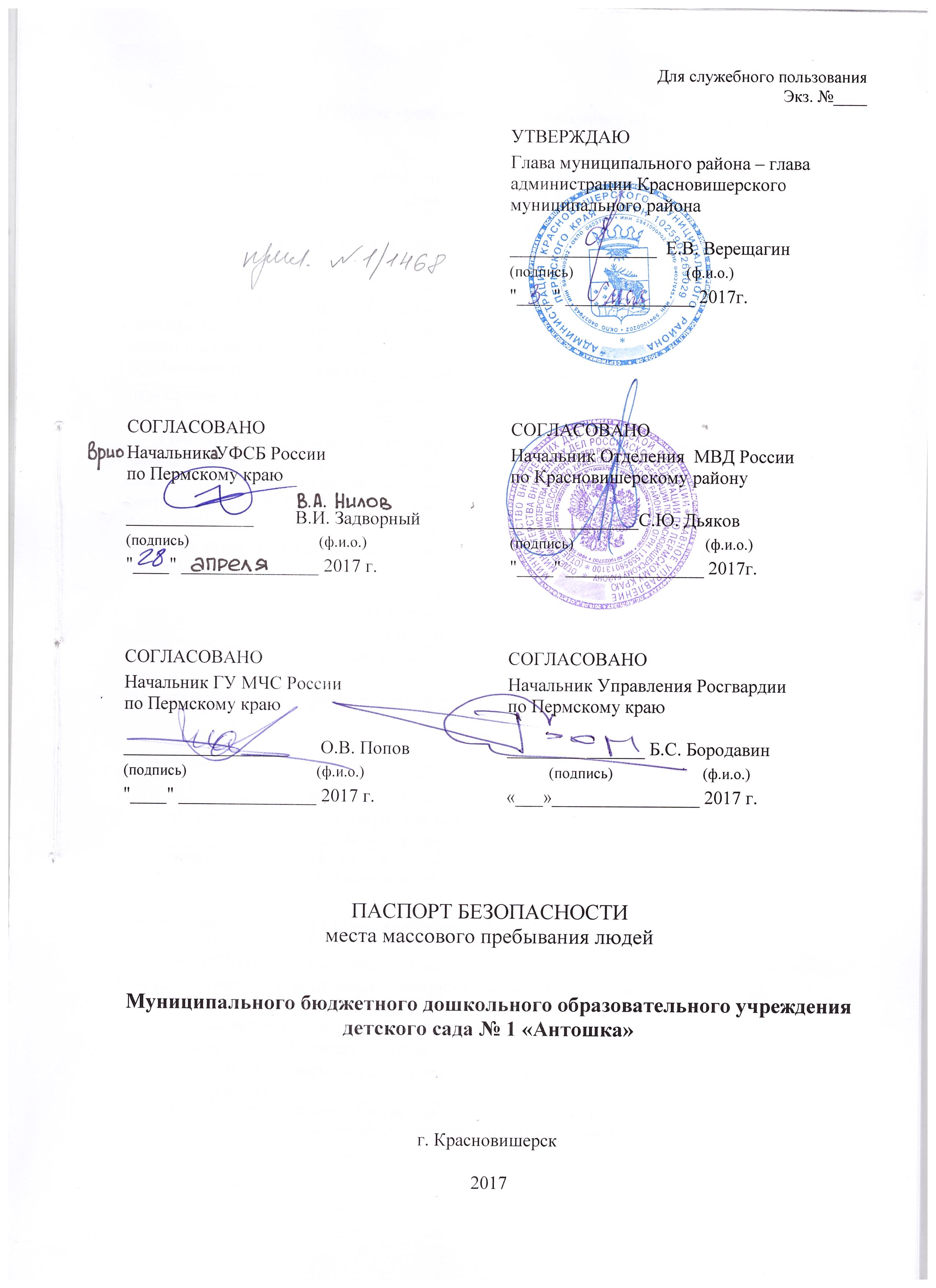 2. Сведения об объектах, расположенных в месте массового пребывания людей3. Сведения об объектах, расположенных в непосредственной близости к месту массового пребывания людей4. Размещение места массового пребывания людей по отношению к транспортным коммуникациям5. Сведения об организациях, осуществляющих обслуживание места массового пребывания людей6. Общие сведения о работниках и (или) арендаторах места массового пребывания людей, а также объектов, расположенных в месте массового пребывания людей7. Сведения о потенциально опасных участках и (или) критических элементах места массового пребывания людей8. Возможные противоправные действия в месте массового пребывания людей9. Оценка социально-экономических последствий террористического акта в месте массового пребывания людей10. Силы и средства, привлекаемые для обеспечения антитеррористической защищенности места массового пребывания людей:г)  состав наряда, обеспечивающего охрану общественного порядка в месте массового пребывания людей, отдельно по его принадлежности и виду11. Меры по инженерно-технической, физической защите и пожарной безопасности места массового пребывания людей:13. Выводы о надежности охраны места массового пребывания людей и рекомендации по укреплению его антитеррористической защищенности:Приложения: 1. Акт обследования места массового пребывания людей на 4 л. в 1 экз.;                         2. План-схема места массового пребывания людей с  привязкой  к местности  и  с   указанием   расположения   объектов, находящихся  на  территории  места  массового пребывания  людей  и  в  непосредственной  близости  к  нему, постов охраны,   маршрутов   патрулирования   нарядов  полиции, расположения инженерно-технических средств, расположения  произведений  монументального  искусства,   мест  отдыха (лавочек, скамеек, детских площадок, летних кафе и др.),  мусорных контейнеров на 1 л. в 1 экз.;.                        3. .Схемы  коммуникаций  места  массового  пребывания  людей:                         3.1. схема водоснабжения на 1 л. в 1 экз.;                        3.2.  схема энергоснабжения на 1 л. в 1 экз.;                        3.3. схема теплоснабжения на 1 л. в 1 экз.;                        3.4. схема канализации.                        3.5. план расположения первого этажа на 1 л. в 1 экз.;                        3.6. план расположения второго этажа на 1 л. в 1 экз.;                        3.7. план расположения подвала на 1 л. в 1 экз.;                        3.8. поэтажный план на 1 л. в 1 экз.                        4. Инструкции по эвакуации людей:                       4.1. инструкция  о порядке действий персонала  Муниципального бюджетного дошкольного образовательного учреждения  детского сада № 1 «Антошка»   по обеспечению эвакуации в случае возникновения пожара на 1 л. в 1 экз.;                       4.2. инструкция о порядке действий персонала при угрозе террористического характера на 3 л в 1 экз.;                       4.3 план эвакуации 1 этаж на 1 л. в 1 экз.;                       4.4. план эвакуации 2 этаж на 1 л. в 1 экз..                      5. Лист учета корректировок на 1 л. в 1 экз..Составлен «___» ____________ 2017 г. Актуализирован «____» ____________ 20____ г. Муниципальное бюджетное дошкольное образовательное учреждение детский сад № 1»Антошка»(наименование) 618592, Россия,  Пермский край, Красновишерский район, город Красновишерск,  улица Дзержинского, д.6(адрес места расположения)        Муниципальная форма собственности, образовательная деятельность по образовательным программам дошкольного образования. Постановление администрации Красновишерского муниципального района от 07.10.2015 г. №1011 «Об утверждении Перечня мест массового пребывания людей в пределах Красновишерского муниципального района»(принадлежность (федеральная, региональная, муниципальная, др.), основное функциональное назначение, дата и реквизиты решения об отнесении к месту массового пребывания людей)        Границы места массового пребывания людей ограничиваются  - внутри 2-х этажного здания и прилегающей закрытой территорией вокруг здания, ограниченной с северной стороны Ростелеком, с южной – администрация Красновишерского муниципального района, с восточной – МБОУ С(К)ШИ, с западной  - Красновишерский районный суд Пермского края. Автомобильная дорога  с односторонним движением по улице Дзержинского (западная сторона), автомобильная дорога   с односторонним движением по улице Гагарина (восточная сторона).   (границы места массового пребывания людей) Общая площадь здания– , протяженность периметра территории – (общая площадь, протяженность периметра, метров) 70(результаты мониторинга количества людей, одновременно находящихся в месте массового пребывания людей) 3 (категория места массового пребывания людей) Отделение МВД России по Красновишерскому району,адрес: 618590, Россия, Пермский край, г. Красновишерск, ул. Карла Маркса, д. 17;телефон дежурной части: 8(34243) 3-02-98, 02;(территориальный орган МВД России, на территории обслуживания которого расположено место массового пребывания людей, адрес и телефоны дежурной части) нет(общественные объединения и (или) организации, принимающие участие в обеспечении правопорядка в месте массового пребывания людей, ф. и. о. руководителя, служебный, мобильный, домашний телефоны)      Здание МБДОУ № 1 расположено в центре г. Красновишерска, на равнинной   местности, покрытие травяное. В окружении с северной стороны Ростелеком, с южной – администрация Красновишерского муниципального района, с восточной – МБОУ С(К)ШИ, с западной  - Красновишерский районный суд Пермского края. Автомобильная дорога  с односторонним движением по улице Дзержинского (западная сторона), автомобильная дорога   с односторонним движением по улице Гагарина (восточная сторона). Незаметный подход к зданию не возможен.(краткая характеристика местности в районе расположения места массового пребывания людей, рельеф, прилегающие лесные массивы, возможность незаметного подхода) № п/п Наименование объекта Характеристика объекта, сведения о форме собственности, владельце (руководителе), режим работы объектаМесто расположения объекта Сведения о технической укрепленности и организации охраны объекта 1Здание Муниципального бюджетного дошкольного образовательного учреждения детского сада № 1 «Антошка»Нежилое  здание;назначение: учебный корпус,Общая площадь –694,2 кв.м., здание типовое, двухэтажное, кирпичное, 1938 года постройки, Характеристика здания: здание двухэтажное; фундамент ленточный; наружные стены, перекрытия, полы деревянные.  Проемы: оконные -   пластиковые и деревянные, двери внутри помещения – пластиковые и деревянные,  наружные двери - железные. Отделка внутренняя - штукатурка стен, побелка водоэмульсионной и масляной краской, покраска; Полы частично покрыты линолеумом либо окрашены масляной краской, в санузлах, пищеблоке, постирочной, кабинете завхоза – плитка и цементная заливка. Отопление   центральное, теплосеть  протяженностью . Электроснабжение — наружная проводка. Ввод в здание МБДОУ № 1 проложен под землей до входа в здание, затем входит в электрический щит, который расположен на лестничной площадке второго этажа. Водоснабжение и канализация  централизованное. Вентиляция - естественная.На первом этаже расположены: пищеблок; методический кабинет; кабинеты заведующей, завхоза; медицинский блок, состоящий из медицинского кабинета  и изолятора; постирочная, склад чистого белья, группа 3А. На втором этаже:  группы 2А, 2Б, 3Б. Муниципальная собственностьадминистрации Красновишерского района, регистрационный номер 305 от 14.03.2000 года, 8 (34243) 2-27-06Руководитель объекта: заведующая Двоеглазова Елена Анатольевнател. рабочий:  8(34243) 2 18 39,                                        2 20 62тел. мобильный: 89082546455Режим работы объекта: 5 – ти дневная рабочая неделя с 12 часовым пребыванием детей,  с 7.00. до 19.00. ч.618592, Россия,  Пермский край, Красновишерский район, г. Красновишерск, ул. Дзержинского, д.6В здании установлены:  - АПС;  - оборудование ПАК «Стрелец – Мониторинг», видеонаблюдение коридоров и территории МБДОУ № 1.     Организована работа сторожевой службы.     Заключен договор об оказании охранных услуг при помощи тревожной сигнализации с ООО ЧОО «Рубеж-Регион», установлено радиопередающее оборудование – «тревожная кнопка».        Имеются телефонная связь, Интернет.      Оборудовано освещение по периметру здания.      В здании установлены домофоны.№ п/п Наименование объекта Характеристика объекта по видам значимости и опасности Сторона расположения объекта Расстояние до места массового пребывания людей (метров) 1РостелекомОдноэтажное здание, ул. Дзержинского, 8 север2Администрация Красновишерского муниципального поселенияДвухэтажное здание, ул. Дзержинского, 6аюг3 МБОУ С(К)ШИДвухэтажное здание, ул. Гагарина, 68восток4Красновишерский районный суд Пермского краяДвухэтажное здание, ул. Дзержинского, 9запад№ п/п Вид транспорта и транспортных коммуникаций Наименование объекта транспортной коммуникации Расстояние до транспортных коммуникаций (метров) 1 Автомобильный (магистрали, шоссе, дороги, автовокзалы, автостанции)дорогаавтостанция2015002 Железнодорожный (железнодорожные пути, вокзалы, станции, платформы, переезды)вокзал г. Соликамск95000№ п/пНаименование организации, адрес, телефоны, вид собственности, руководитель Вид деятельности по обслуживанию График проведения работ 1Северное отделение Публичного акционерного общества "Пермская энергосбытовая компания";. Березники, ул. Пятилетки, 118;(8 34 24) 22-31-94, 22-33-82;директор Шаклеин Андрей Алексеевич Поставка электрической энергииЕжегодно2ООО «Теплосети», 618590, Россия, Пермский край, г. Красновишерск, ул. Советская, д. 9, телефон: 8 (34 243) 3-04-48/3-00-78, генеральный директор Сарвилин Анатолий Иванович Поставка тепловой энергиис 1 января по 15 мая;с 15 сентября по 31 декабря3МУП «Красновишерское водопроводно-канализационное хозяйство-1»;618590, Пермский край, г. Красновишерск, ул. Соликамское шоссе, д. 53;8 (34243) 2 21 38;Яборов Николай СергеевичПоставка питьевой воды и прием сточных водЕжегодно4Открытое акционерное общество междугородной и международной электрической связи «Ростелеком»; 191002 г. Санкт-Петербург, ул. Достоевского,15; (8 34 240) 2-92-37; Данилова Евгения АнатольевнаТелематические услуги связи (Интернет), услуги связи по передаче данныхЕжегодно5Пермская краевая общественная организация «Добровольная пожарная охрана»614000, Пермский край, г. Пермь, ул. Максима Горького, 49Тел: 8 (342) 21003-159, председатель Неклюдова Анна Владимировна,председатель первичного отделения ПКОО «ДПО» Ветлугин Владимир Алексеевич8 902 794 27 35Техническое обслуживание автоматической пожарной сигнализации; системы оповещения и управления эвакуацией людей при пожареЕжемесячно, а так же по вызову в случае неисправности6ООО «Центр пожарного мониторинга», 614000, Россия, Пермский край, г. Пермь, ул. Луначарского, д. 3/2 офис 606, тел.: 8 (342) 270-01-75, генеральный директор Павлов Алексей Константинович,   представитель Ветлугин Владимир АлексеевичТехнический мониторинг системы пожарной сигнализации.Эксплуатационно-техническое обслуживание каналообразующего оборудования("Стрелец-Мониторинг")КруглосуточноЕжемесячно, а также в случае неисправностиОбщество с ограниченной ответственностью ЧОО « Рубеж-Регион», 618500 Пермский край, г. Соликамск,пр. Ленина, 288 (34243) 2 16 93, 89028079752 Полин Иван Федорович,Контроль за состоянием комплекса технических средств охраны и объектовой приемопередающей аппаратуры Ежегодно26(численность работников) Средняя посещаемость –  45 человек, максимальная численность - 70 человек, одновременно пребывающих – 70 человек.(средняя и максимальная посещаемость объекта, количество одновременно пребывающих людей) (сведения об арендаторах) № п/пНаименование потенциально опасного участка или критического элементаКоличество работающих человекХарактер возможной чрезвычайной ситуацииПотенциально опасные участки и критические элементы места массового пребывания людей отсутствуюта) Существует угроза взрыва, поджога объекта, захват заложников из числа сотрудников и обучающихся, посещающих объект, массовое отравление(описание возможных противоправных действий (совершение взрыва, поджога или иных действий, направленных на причинение вреда жизни и здоровью людей, разрушение расположенных в месте массового пребывания людей объектов и сооружений или угроза совершения указанных действий, захват заложников, вывод из строя или несанкционированное вмешательство в работу различных коммуникаций, иные ситуации)б) Не зафиксированы(зафиксированные диверсионно-террористические проявления в месте массового пребывания людей или в районе его расположения, их краткая характеристика) № п/п Террористическая угроза Прогнозируемое количество пострадавших в результате террористического акта (человек) Масштаб последствий террористического акта 1Угроза взрыва объекта5-10Человеческие жертвы.Полное или частичное  разрушение здания. Материальный ущерб в размере балансовой стоимости здания.2Угроза поджога объекта5-10Человеческие жертвы.Полное или частичное  разрушение здания. Материальный ущерб в размере балансовой стоимости здания.3Захват заложников5-10Человеческие жертвыа) Отделение МВД России по Красновишерскому району, тел. 8(34243) 3-02-98, 02; общество с ограниченной ответственностью ЧОО «Легионъ», лицензия от 13.12.2012 № 751, срок действия 5 лет, адрес: Пермский край, г. Соликамск, проспект Юбилейный, 57 телефон 8 (34253) 45059, генеральный директор Тохтуев Олег Иванович(территориальный орган МВД России и Росгвардии, подразделение ведомственной охраны, частная охранная организация, общественное формирование; адрес, ф. и. о., телефон руководителя, телефоны дежурной части, номер, дата выдачи и срок действия лицензии на осуществление охранной деятельности (для частных охранных организаций)б) Отсутствуют Время прибытия группы быстрого реагирования– 5 минут(маршруты автопатрулей полиции, приближенные к месту массового пребывания людей, график объезда места массового пребывания людей, время прибытия группы быстрого реагирования, подразделения полиции от места постоянной дислокации)в) Отсутствуют(наличие и характеристика стационарных постов полиции в месте массового пребывания людей, их дислокация, техническая оснащенность, режим службы) Вид наряда Вид наряда Количество Количество Вид наряда Вид наряда единиц человек человек Стационарный пост полиции Стационарный пост полиции 000Пеший внутренний пост полиции Пеший внутренний пост полиции 000Суточный пост Суточный пост 00012-часовой пост  12-часовой пост  0008-часовой пост 8-часовой пост 000Всего Всего 000д)                                                  Отсутствуютд)                                                  Отсутствуютд)                                                  Отсутствуютд)                                                  Отсутствуютд)                                                  Отсутствуютд)                                                  Отсутствуют(сведения о наличии добровольной народной дружины или других организаций по охране общественного порядка)(сведения о наличии добровольной народной дружины или других организаций по охране общественного порядка)(сведения о наличии добровольной народной дружины или других организаций по охране общественного порядка)(сведения о наличии добровольной народной дружины или других организаций по охране общественного порядка)(сведения о наличии добровольной народной дружины или других организаций по охране общественного порядка)(сведения о наличии добровольной народной дружины или других организаций по охране общественного порядка)е) средства охраны                   Отсутствуюте) средства охраны                   Отсутствуюте) средства охраны                   Отсутствуюте) средства охраны                   Отсутствуюте) средства охраны                   Отсутствуюте) средства охраны                   Отсутствуют(огнестрельное оружие и патроны к нему, количество отдельно  по каждому виду, типу, модели; защитные средства, тип, количество; специальные средства, тип, количество; служебные собаки, есть, нет, если есть – сколько, какой породы)(огнестрельное оружие и патроны к нему, количество отдельно  по каждому виду, типу, модели; защитные средства, тип, количество; специальные средства, тип, количество; служебные собаки, есть, нет, если есть – сколько, какой породы)(огнестрельное оружие и патроны к нему, количество отдельно  по каждому виду, типу, модели; защитные средства, тип, количество; специальные средства, тип, количество; служебные собаки, есть, нет, если есть – сколько, какой породы)(огнестрельное оружие и патроны к нему, количество отдельно  по каждому виду, типу, модели; защитные средства, тип, количество; специальные средства, тип, количество; служебные собаки, есть, нет, если есть – сколько, какой породы)(огнестрельное оружие и патроны к нему, количество отдельно  по каждому виду, типу, модели; защитные средства, тип, количество; специальные средства, тип, количество; служебные собаки, есть, нет, если есть – сколько, какой породы)(огнестрельное оружие и патроны к нему, количество отдельно  по каждому виду, типу, модели; защитные средства, тип, количество; специальные средства, тип, количество; служебные собаки, есть, нет, если есть – сколько, какой породы)ж) организация оповещения и связи ж) организация оповещения и связи ж) организация оповещения и связи ж) организация оповещения и связи ж) организация оповещения и связи ж) организация оповещения и связи тел. 8 (34 243) 3 00 14тел. 8 (34 243) 3 00 14тел. 8 (34 243) 3 00 14тел. 8 (34 243) 3 00 14тел. 8 (34 243) 3 00 14тел. 8 (34 243) 3 00 14(между постами: телефоны, радиостанции) (между постами: телефоны, радиостанции) (между постами: телефоны, радиостанции) (между постами: телефоны, радиостанции) (между постами: телефоны, радиостанции) (между постами: телефоны, радиостанции) тел. 8 (34 243) 3 00 14тел. 8 (34 243) 3 00 14тел. 8 (34 243) 3 00 14тел. 8 (34 243) 3 00 14тел. 8 (34 243) 3 00 14тел. 8 (34 243) 3 00 14(между постами и дежурной частью: телефоны, радиостанции) (между постами и дежурной частью: телефоны, радиостанции) (между постами и дежурной частью: телефоны, радиостанции) (между постами и дежурной частью: телефоны, радиостанции) (между постами и дежурной частью: телефоны, радиостанции) (между постами и дежурной частью: телефоны, радиостанции) Оперативный дежурный ЕДДС г. Красновишерска:    тел.  112Оперативный дежурный ЕДДС г. Красновишерска:    тел.  112Оперативный дежурный ЕДДС г. Красновишерска:    тел.  112Оперативный дежурный ЕДДС г. Красновишерска:    тел.  112Оперативный дежурный ЕДДС г. Красновишерска:    тел.  112Оперативный дежурный ЕДДС г. Красновишерска:    тел.  112(телефоны частных охранных организаций, диспетчерских и дежурных служб (города, района) (телефоны частных охранных организаций, диспетчерских и дежурных служб (города, района) (телефоны частных охранных организаций, диспетчерских и дежурных служб (города, района) (телефоны частных охранных организаций, диспетчерских и дежурных служб (города, района) (телефоны частных охранных организаций, диспетчерских и дежурных служб (города, района) (телефоны частных охранных организаций, диспетчерских и дежурных служб (города, района) дежурный  УФСБ России по Пермскому краю, тел. 8(342)239-39-39; отдел в г. Березники УФСБ по Пермскому краю, тел./ факс 8(3424)26-31-40;Отделение МВД России по Красновишерскому району, тел. 8(34243) 3-02-98; 02; ФГКУ «1 отряд ФПСС по Пермскому краю», 100 ПЧ тел. 101, 8(34243) 3-02-87.дежурный  УФСБ России по Пермскому краю, тел. 8(342)239-39-39; отдел в г. Березники УФСБ по Пермскому краю, тел./ факс 8(3424)26-31-40;Отделение МВД России по Красновишерскому району, тел. 8(34243) 3-02-98; 02; ФГКУ «1 отряд ФПСС по Пермскому краю», 100 ПЧ тел. 101, 8(34243) 3-02-87.дежурный  УФСБ России по Пермскому краю, тел. 8(342)239-39-39; отдел в г. Березники УФСБ по Пермскому краю, тел./ факс 8(3424)26-31-40;Отделение МВД России по Красновишерскому району, тел. 8(34243) 3-02-98; 02; ФГКУ «1 отряд ФПСС по Пермскому краю», 100 ПЧ тел. 101, 8(34243) 3-02-87.дежурный  УФСБ России по Пермскому краю, тел. 8(342)239-39-39; отдел в г. Березники УФСБ по Пермскому краю, тел./ факс 8(3424)26-31-40;Отделение МВД России по Красновишерскому району, тел. 8(34243) 3-02-98; 02; ФГКУ «1 отряд ФПСС по Пермскому краю», 100 ПЧ тел. 101, 8(34243) 3-02-87.дежурный  УФСБ России по Пермскому краю, тел. 8(342)239-39-39; отдел в г. Березники УФСБ по Пермскому краю, тел./ факс 8(3424)26-31-40;Отделение МВД России по Красновишерскому району, тел. 8(34243) 3-02-98; 02; ФГКУ «1 отряд ФПСС по Пермскому краю», 100 ПЧ тел. 101, 8(34243) 3-02-87.дежурный  УФСБ России по Пермскому краю, тел. 8(342)239-39-39; отдел в г. Березники УФСБ по Пермскому краю, тел./ факс 8(3424)26-31-40;Отделение МВД России по Красновишерскому району, тел. 8(34243) 3-02-98; 02; ФГКУ «1 отряд ФПСС по Пермскому краю», 100 ПЧ тел. 101, 8(34243) 3-02-87.(телефоны дежурных территориального органа безопасности, территориальных органов МВД России и МЧС России) (телефоны дежурных территориального органа безопасности, территориальных органов МВД России и МЧС России) (телефоны дежурных территориального органа безопасности, территориальных органов МВД России и МЧС России) (телефоны дежурных территориального органа безопасности, территориальных органов МВД России и МЧС России) (телефоны дежурных территориального органа безопасности, территориальных органов МВД России и МЧС России) (телефоны дежурных территориального органа безопасности, территориальных органов МВД России и МЧС России) Администрация Красновишерского городского поселения,  тел. 8(34243) 2-28-52     глава городского поселения - Калинин Сергей Владимирович;  Департамент муниципальных учреждений администрации Красновишерского муниципального района  Пермского края,     тел. 8(34243)3-10 - 00,     начальник Пед Ольга Николаевна. (телефоны исполнительного органа государственной власти субъекта Российской Федерации или органа местного самоуправления по подведомственности места массового пребывания людей) ФГКУ «1 отряд ФПСС по Пермскому краю», 100ПЧ  тел. 101, 8(34243) 3-02-87; расстояние - 3,0 км(наименование ближайших подразделений аварийно-спасательных служб и расстояние до них, километров) а) Наличие и характеристика инженерно-технических средств: а) Наличие и характеристика инженерно-технических средств: а) Наличие и характеристика инженерно-технических средств: а) Наличие и характеристика инженерно-технических средств: а) Наличие и характеристика инженерно-технических средств: а) Наличие и характеристика инженерно-технических средств: а) Наличие и характеристика инженерно-технических средств: а) Наличие и характеристика инженерно-технических средств: - ограждение по периметру сетка рабица, высотой 120 см, протяженность 275 м. Имеются сварные ворота, которые закрываются на висячий замок;- инженерные заградительные сооружения, препятствующие несанкционированному проезду транспорта на территорию, отсутствуют;- система видеонаблюдения (9 видеокамер), просмотр по периметру здания (6 видеокамер), внутри здания - коридоры (3 видеокамеры);- стационарные колонны (стойки) экстренного вызова наряда полиции и обратной связи с дежурной частью территориального органа МВД России  отсутствуют;- имеется уличное освещение, состоящее из  4 трехрожковых и 4 двухрожковых светильников, расположенных со всех  сторон здания МБДОУ № 1; - центральный вход, входы в группы, хозяйственный вход, запасной выход (приложение 3)  освещены; - вход в здание МБДОУ № 1 осуществляется согласно Положению о  пропускном режиме МБДОУ № 1, утвержденном приказом МБДОУ № 1 от  31.08.2016г. № 195; - входные двери и двери запасных выходов в здание – металлические Центральный вход и две подъездные двери оснащены домофонами, двери хозяйственного входа закрываются, есть электрический звонок.- ограждение по периметру сетка рабица, высотой 120 см, протяженность 275 м. Имеются сварные ворота, которые закрываются на висячий замок;- инженерные заградительные сооружения, препятствующие несанкционированному проезду транспорта на территорию, отсутствуют;- система видеонаблюдения (9 видеокамер), просмотр по периметру здания (6 видеокамер), внутри здания - коридоры (3 видеокамеры);- стационарные колонны (стойки) экстренного вызова наряда полиции и обратной связи с дежурной частью территориального органа МВД России  отсутствуют;- имеется уличное освещение, состоящее из  4 трехрожковых и 4 двухрожковых светильников, расположенных со всех  сторон здания МБДОУ № 1; - центральный вход, входы в группы, хозяйственный вход, запасной выход (приложение 3)  освещены; - вход в здание МБДОУ № 1 осуществляется согласно Положению о  пропускном режиме МБДОУ № 1, утвержденном приказом МБДОУ № 1 от  31.08.2016г. № 195; - входные двери и двери запасных выходов в здание – металлические Центральный вход и две подъездные двери оснащены домофонами, двери хозяйственного входа закрываются, есть электрический звонок.- ограждение по периметру сетка рабица, высотой 120 см, протяженность 275 м. Имеются сварные ворота, которые закрываются на висячий замок;- инженерные заградительные сооружения, препятствующие несанкционированному проезду транспорта на территорию, отсутствуют;- система видеонаблюдения (9 видеокамер), просмотр по периметру здания (6 видеокамер), внутри здания - коридоры (3 видеокамеры);- стационарные колонны (стойки) экстренного вызова наряда полиции и обратной связи с дежурной частью территориального органа МВД России  отсутствуют;- имеется уличное освещение, состоящее из  4 трехрожковых и 4 двухрожковых светильников, расположенных со всех  сторон здания МБДОУ № 1; - центральный вход, входы в группы, хозяйственный вход, запасной выход (приложение 3)  освещены; - вход в здание МБДОУ № 1 осуществляется согласно Положению о  пропускном режиме МБДОУ № 1, утвержденном приказом МБДОУ № 1 от  31.08.2016г. № 195; - входные двери и двери запасных выходов в здание – металлические Центральный вход и две подъездные двери оснащены домофонами, двери хозяйственного входа закрываются, есть электрический звонок.- ограждение по периметру сетка рабица, высотой 120 см, протяженность 275 м. Имеются сварные ворота, которые закрываются на висячий замок;- инженерные заградительные сооружения, препятствующие несанкционированному проезду транспорта на территорию, отсутствуют;- система видеонаблюдения (9 видеокамер), просмотр по периметру здания (6 видеокамер), внутри здания - коридоры (3 видеокамеры);- стационарные колонны (стойки) экстренного вызова наряда полиции и обратной связи с дежурной частью территориального органа МВД России  отсутствуют;- имеется уличное освещение, состоящее из  4 трехрожковых и 4 двухрожковых светильников, расположенных со всех  сторон здания МБДОУ № 1; - центральный вход, входы в группы, хозяйственный вход, запасной выход (приложение 3)  освещены; - вход в здание МБДОУ № 1 осуществляется согласно Положению о  пропускном режиме МБДОУ № 1, утвержденном приказом МБДОУ № 1 от  31.08.2016г. № 195; - входные двери и двери запасных выходов в здание – металлические Центральный вход и две подъездные двери оснащены домофонами, двери хозяйственного входа закрываются, есть электрический звонок.- ограждение по периметру сетка рабица, высотой 120 см, протяженность 275 м. Имеются сварные ворота, которые закрываются на висячий замок;- инженерные заградительные сооружения, препятствующие несанкционированному проезду транспорта на территорию, отсутствуют;- система видеонаблюдения (9 видеокамер), просмотр по периметру здания (6 видеокамер), внутри здания - коридоры (3 видеокамеры);- стационарные колонны (стойки) экстренного вызова наряда полиции и обратной связи с дежурной частью территориального органа МВД России  отсутствуют;- имеется уличное освещение, состоящее из  4 трехрожковых и 4 двухрожковых светильников, расположенных со всех  сторон здания МБДОУ № 1; - центральный вход, входы в группы, хозяйственный вход, запасной выход (приложение 3)  освещены; - вход в здание МБДОУ № 1 осуществляется согласно Положению о  пропускном режиме МБДОУ № 1, утвержденном приказом МБДОУ № 1 от  31.08.2016г. № 195; - входные двери и двери запасных выходов в здание – металлические Центральный вход и две подъездные двери оснащены домофонами, двери хозяйственного входа закрываются, есть электрический звонок.- ограждение по периметру сетка рабица, высотой 120 см, протяженность 275 м. Имеются сварные ворота, которые закрываются на висячий замок;- инженерные заградительные сооружения, препятствующие несанкционированному проезду транспорта на территорию, отсутствуют;- система видеонаблюдения (9 видеокамер), просмотр по периметру здания (6 видеокамер), внутри здания - коридоры (3 видеокамеры);- стационарные колонны (стойки) экстренного вызова наряда полиции и обратной связи с дежурной частью территориального органа МВД России  отсутствуют;- имеется уличное освещение, состоящее из  4 трехрожковых и 4 двухрожковых светильников, расположенных со всех  сторон здания МБДОУ № 1; - центральный вход, входы в группы, хозяйственный вход, запасной выход (приложение 3)  освещены; - вход в здание МБДОУ № 1 осуществляется согласно Положению о  пропускном режиме МБДОУ № 1, утвержденном приказом МБДОУ № 1 от  31.08.2016г. № 195; - входные двери и двери запасных выходов в здание – металлические Центральный вход и две подъездные двери оснащены домофонами, двери хозяйственного входа закрываются, есть электрический звонок.- ограждение по периметру сетка рабица, высотой 120 см, протяженность 275 м. Имеются сварные ворота, которые закрываются на висячий замок;- инженерные заградительные сооружения, препятствующие несанкционированному проезду транспорта на территорию, отсутствуют;- система видеонаблюдения (9 видеокамер), просмотр по периметру здания (6 видеокамер), внутри здания - коридоры (3 видеокамеры);- стационарные колонны (стойки) экстренного вызова наряда полиции и обратной связи с дежурной частью территориального органа МВД России  отсутствуют;- имеется уличное освещение, состоящее из  4 трехрожковых и 4 двухрожковых светильников, расположенных со всех  сторон здания МБДОУ № 1; - центральный вход, входы в группы, хозяйственный вход, запасной выход (приложение 3)  освещены; - вход в здание МБДОУ № 1 осуществляется согласно Положению о  пропускном режиме МБДОУ № 1, утвержденном приказом МБДОУ № 1 от  31.08.2016г. № 195; - входные двери и двери запасных выходов в здание – металлические Центральный вход и две подъездные двери оснащены домофонами, двери хозяйственного входа закрываются, есть электрический звонок.- ограждение по периметру сетка рабица, высотой 120 см, протяженность 275 м. Имеются сварные ворота, которые закрываются на висячий замок;- инженерные заградительные сооружения, препятствующие несанкционированному проезду транспорта на территорию, отсутствуют;- система видеонаблюдения (9 видеокамер), просмотр по периметру здания (6 видеокамер), внутри здания - коридоры (3 видеокамеры);- стационарные колонны (стойки) экстренного вызова наряда полиции и обратной связи с дежурной частью территориального органа МВД России  отсутствуют;- имеется уличное освещение, состоящее из  4 трехрожковых и 4 двухрожковых светильников, расположенных со всех  сторон здания МБДОУ № 1; - центральный вход, входы в группы, хозяйственный вход, запасной выход (приложение 3)  освещены; - вход в здание МБДОУ № 1 осуществляется согласно Положению о  пропускном режиме МБДОУ № 1, утвержденном приказом МБДОУ № 1 от  31.08.2016г. № 195; - входные двери и двери запасных выходов в здание – металлические Центральный вход и две подъездные двери оснащены домофонами, двери хозяйственного входа закрываются, есть электрический звонок.(ограждение места массового пребывания людей, инженерные заградительные сооружения, препятствующие несанкционированному проезду транспорта на территорию места массового пребывания людей, камеры системы видеоконтроля, места их расположения, устойчивость функционирования системы видеоконтроля, стационарные колонны (стойки) экстренного вызова наряда полиции и обратной связи с дежурной частью территориального органа МВД России, количество и места их расположения, опоры освещения, их количество, работоспособность, достаточность освещенности всей территории места массового пребывания людей)(ограждение места массового пребывания людей, инженерные заградительные сооружения, препятствующие несанкционированному проезду транспорта на территорию места массового пребывания людей, камеры системы видеоконтроля, места их расположения, устойчивость функционирования системы видеоконтроля, стационарные колонны (стойки) экстренного вызова наряда полиции и обратной связи с дежурной частью территориального органа МВД России, количество и места их расположения, опоры освещения, их количество, работоспособность, достаточность освещенности всей территории места массового пребывания людей)(ограждение места массового пребывания людей, инженерные заградительные сооружения, препятствующие несанкционированному проезду транспорта на территорию места массового пребывания людей, камеры системы видеоконтроля, места их расположения, устойчивость функционирования системы видеоконтроля, стационарные колонны (стойки) экстренного вызова наряда полиции и обратной связи с дежурной частью территориального органа МВД России, количество и места их расположения, опоры освещения, их количество, работоспособность, достаточность освещенности всей территории места массового пребывания людей)(ограждение места массового пребывания людей, инженерные заградительные сооружения, препятствующие несанкционированному проезду транспорта на территорию места массового пребывания людей, камеры системы видеоконтроля, места их расположения, устойчивость функционирования системы видеоконтроля, стационарные колонны (стойки) экстренного вызова наряда полиции и обратной связи с дежурной частью территориального органа МВД России, количество и места их расположения, опоры освещения, их количество, работоспособность, достаточность освещенности всей территории места массового пребывания людей)(ограждение места массового пребывания людей, инженерные заградительные сооружения, препятствующие несанкционированному проезду транспорта на территорию места массового пребывания людей, камеры системы видеоконтроля, места их расположения, устойчивость функционирования системы видеоконтроля, стационарные колонны (стойки) экстренного вызова наряда полиции и обратной связи с дежурной частью территориального органа МВД России, количество и места их расположения, опоры освещения, их количество, работоспособность, достаточность освещенности всей территории места массового пребывания людей)(ограждение места массового пребывания людей, инженерные заградительные сооружения, препятствующие несанкционированному проезду транспорта на территорию места массового пребывания людей, камеры системы видеоконтроля, места их расположения, устойчивость функционирования системы видеоконтроля, стационарные колонны (стойки) экстренного вызова наряда полиции и обратной связи с дежурной частью территориального органа МВД России, количество и места их расположения, опоры освещения, их количество, работоспособность, достаточность освещенности всей территории места массового пребывания людей)(ограждение места массового пребывания людей, инженерные заградительные сооружения, препятствующие несанкционированному проезду транспорта на территорию места массового пребывания людей, камеры системы видеоконтроля, места их расположения, устойчивость функционирования системы видеоконтроля, стационарные колонны (стойки) экстренного вызова наряда полиции и обратной связи с дежурной частью территориального органа МВД России, количество и места их расположения, опоры освещения, их количество, работоспособность, достаточность освещенности всей территории места массового пребывания людей)(ограждение места массового пребывания людей, инженерные заградительные сооружения, препятствующие несанкционированному проезду транспорта на территорию места массового пребывания людей, камеры системы видеоконтроля, места их расположения, устойчивость функционирования системы видеоконтроля, стационарные колонны (стойки) экстренного вызова наряда полиции и обратной связи с дежурной частью территориального органа МВД России, количество и места их расположения, опоры освещения, их количество, работоспособность, достаточность освещенности всей территории места массового пребывания людей)б) Обеспечение пожарной безопасности.Здание и помещения оборудованы автоматической установкой пожарной сигнализации (далее - АУПС) в соответствии с рабочей документацией по монтажу данной установки. АУПС находится в исправном состоянии. Техническое обслуживание и планово-предупредительный ремонт АУПС  проводит Пермской краевой общественной организацией «Добровольная пожарная охрана», имеющей лицензию № 3-Б/01539 от 05 июля 2013 года на осуществление данного вида деятельности, в соответствии с годовым планом-графиком, составленным с учетом технической документации завода-изготовителя. Проверка работоспособности АУПС проводится не реже 1 раза в квартал с оформлением соответствующего акта проверки. Система пожарной сигнализации обеспечивает подачу светового и звукового сигналов о возникновении пожара на приемно-контрольное устройство в помещении дежурного персонала (на специальные выносные устройства оповещения), с дублированием этих сигналов на пульт подразделения пожарной охраны ФГКУ «1 отряд ФПС по Пермскому краю» 100 ПЧ без участия работников.  Имеются 7 огнетушителей типа ОП расположены в местах массового нахождения людей: на  1 этаже - над пожарным краном, в группе 3А, в прачечной;2 этаж - на лестничном пролете, в группе 2А, в группе 3Б в раздевалке. Расстояние от возможного от возможного очага пожара до места размещения огнетушителя не превышает 20 метров.       Норматив по огнетушителям соблюдается. Огнетушители размещены  на высоте не более 1,5 метра, с обеспечением условия беспрепятственной безопасной эвакуации людей. На плане эвакуации людей при пожаре обозначены места хранения первичных средств пожаротушения. Огнетушители, размещенные на объекте, находятся в исправном состоянии. Приказом руководителя от 29.08.2016 г. № 186 «О назначении лица ответственного за приобретение, ремонт и сохранность первичных средств пожаротушения» ответственным за наличие и исправность огнетушителей, периодичность их осмотра и проверки, а также своевременную перезарядку огнетушителей назначен завхоз МБДОУ № 1 Коснаревич Надежда Антоновна.б) Обеспечение пожарной безопасности.Здание и помещения оборудованы автоматической установкой пожарной сигнализации (далее - АУПС) в соответствии с рабочей документацией по монтажу данной установки. АУПС находится в исправном состоянии. Техническое обслуживание и планово-предупредительный ремонт АУПС  проводит Пермской краевой общественной организацией «Добровольная пожарная охрана», имеющей лицензию № 3-Б/01539 от 05 июля 2013 года на осуществление данного вида деятельности, в соответствии с годовым планом-графиком, составленным с учетом технической документации завода-изготовителя. Проверка работоспособности АУПС проводится не реже 1 раза в квартал с оформлением соответствующего акта проверки. Система пожарной сигнализации обеспечивает подачу светового и звукового сигналов о возникновении пожара на приемно-контрольное устройство в помещении дежурного персонала (на специальные выносные устройства оповещения), с дублированием этих сигналов на пульт подразделения пожарной охраны ФГКУ «1 отряд ФПС по Пермскому краю» 100 ПЧ без участия работников.  Имеются 7 огнетушителей типа ОП расположены в местах массового нахождения людей: на  1 этаже - над пожарным краном, в группе 3А, в прачечной;2 этаж - на лестничном пролете, в группе 2А, в группе 3Б в раздевалке. Расстояние от возможного от возможного очага пожара до места размещения огнетушителя не превышает 20 метров.       Норматив по огнетушителям соблюдается. Огнетушители размещены  на высоте не более 1,5 метра, с обеспечением условия беспрепятственной безопасной эвакуации людей. На плане эвакуации людей при пожаре обозначены места хранения первичных средств пожаротушения. Огнетушители, размещенные на объекте, находятся в исправном состоянии. Приказом руководителя от 29.08.2016 г. № 186 «О назначении лица ответственного за приобретение, ремонт и сохранность первичных средств пожаротушения» ответственным за наличие и исправность огнетушителей, периодичность их осмотра и проверки, а также своевременную перезарядку огнетушителей назначен завхоз МБДОУ № 1 Коснаревич Надежда Антоновна.б) Обеспечение пожарной безопасности.Здание и помещения оборудованы автоматической установкой пожарной сигнализации (далее - АУПС) в соответствии с рабочей документацией по монтажу данной установки. АУПС находится в исправном состоянии. Техническое обслуживание и планово-предупредительный ремонт АУПС  проводит Пермской краевой общественной организацией «Добровольная пожарная охрана», имеющей лицензию № 3-Б/01539 от 05 июля 2013 года на осуществление данного вида деятельности, в соответствии с годовым планом-графиком, составленным с учетом технической документации завода-изготовителя. Проверка работоспособности АУПС проводится не реже 1 раза в квартал с оформлением соответствующего акта проверки. Система пожарной сигнализации обеспечивает подачу светового и звукового сигналов о возникновении пожара на приемно-контрольное устройство в помещении дежурного персонала (на специальные выносные устройства оповещения), с дублированием этих сигналов на пульт подразделения пожарной охраны ФГКУ «1 отряд ФПС по Пермскому краю» 100 ПЧ без участия работников.  Имеются 7 огнетушителей типа ОП расположены в местах массового нахождения людей: на  1 этаже - над пожарным краном, в группе 3А, в прачечной;2 этаж - на лестничном пролете, в группе 2А, в группе 3Б в раздевалке. Расстояние от возможного от возможного очага пожара до места размещения огнетушителя не превышает 20 метров.       Норматив по огнетушителям соблюдается. Огнетушители размещены  на высоте не более 1,5 метра, с обеспечением условия беспрепятственной безопасной эвакуации людей. На плане эвакуации людей при пожаре обозначены места хранения первичных средств пожаротушения. Огнетушители, размещенные на объекте, находятся в исправном состоянии. Приказом руководителя от 29.08.2016 г. № 186 «О назначении лица ответственного за приобретение, ремонт и сохранность первичных средств пожаротушения» ответственным за наличие и исправность огнетушителей, периодичность их осмотра и проверки, а также своевременную перезарядку огнетушителей назначен завхоз МБДОУ № 1 Коснаревич Надежда Антоновна.б) Обеспечение пожарной безопасности.Здание и помещения оборудованы автоматической установкой пожарной сигнализации (далее - АУПС) в соответствии с рабочей документацией по монтажу данной установки. АУПС находится в исправном состоянии. Техническое обслуживание и планово-предупредительный ремонт АУПС  проводит Пермской краевой общественной организацией «Добровольная пожарная охрана», имеющей лицензию № 3-Б/01539 от 05 июля 2013 года на осуществление данного вида деятельности, в соответствии с годовым планом-графиком, составленным с учетом технической документации завода-изготовителя. Проверка работоспособности АУПС проводится не реже 1 раза в квартал с оформлением соответствующего акта проверки. Система пожарной сигнализации обеспечивает подачу светового и звукового сигналов о возникновении пожара на приемно-контрольное устройство в помещении дежурного персонала (на специальные выносные устройства оповещения), с дублированием этих сигналов на пульт подразделения пожарной охраны ФГКУ «1 отряд ФПС по Пермскому краю» 100 ПЧ без участия работников.  Имеются 7 огнетушителей типа ОП расположены в местах массового нахождения людей: на  1 этаже - над пожарным краном, в группе 3А, в прачечной;2 этаж - на лестничном пролете, в группе 2А, в группе 3Б в раздевалке. Расстояние от возможного от возможного очага пожара до места размещения огнетушителя не превышает 20 метров.       Норматив по огнетушителям соблюдается. Огнетушители размещены  на высоте не более 1,5 метра, с обеспечением условия беспрепятственной безопасной эвакуации людей. На плане эвакуации людей при пожаре обозначены места хранения первичных средств пожаротушения. Огнетушители, размещенные на объекте, находятся в исправном состоянии. Приказом руководителя от 29.08.2016 г. № 186 «О назначении лица ответственного за приобретение, ремонт и сохранность первичных средств пожаротушения» ответственным за наличие и исправность огнетушителей, периодичность их осмотра и проверки, а также своевременную перезарядку огнетушителей назначен завхоз МБДОУ № 1 Коснаревич Надежда Антоновна.б) Обеспечение пожарной безопасности.Здание и помещения оборудованы автоматической установкой пожарной сигнализации (далее - АУПС) в соответствии с рабочей документацией по монтажу данной установки. АУПС находится в исправном состоянии. Техническое обслуживание и планово-предупредительный ремонт АУПС  проводит Пермской краевой общественной организацией «Добровольная пожарная охрана», имеющей лицензию № 3-Б/01539 от 05 июля 2013 года на осуществление данного вида деятельности, в соответствии с годовым планом-графиком, составленным с учетом технической документации завода-изготовителя. Проверка работоспособности АУПС проводится не реже 1 раза в квартал с оформлением соответствующего акта проверки. Система пожарной сигнализации обеспечивает подачу светового и звукового сигналов о возникновении пожара на приемно-контрольное устройство в помещении дежурного персонала (на специальные выносные устройства оповещения), с дублированием этих сигналов на пульт подразделения пожарной охраны ФГКУ «1 отряд ФПС по Пермскому краю» 100 ПЧ без участия работников.  Имеются 7 огнетушителей типа ОП расположены в местах массового нахождения людей: на  1 этаже - над пожарным краном, в группе 3А, в прачечной;2 этаж - на лестничном пролете, в группе 2А, в группе 3Б в раздевалке. Расстояние от возможного от возможного очага пожара до места размещения огнетушителя не превышает 20 метров.       Норматив по огнетушителям соблюдается. Огнетушители размещены  на высоте не более 1,5 метра, с обеспечением условия беспрепятственной безопасной эвакуации людей. На плане эвакуации людей при пожаре обозначены места хранения первичных средств пожаротушения. Огнетушители, размещенные на объекте, находятся в исправном состоянии. Приказом руководителя от 29.08.2016 г. № 186 «О назначении лица ответственного за приобретение, ремонт и сохранность первичных средств пожаротушения» ответственным за наличие и исправность огнетушителей, периодичность их осмотра и проверки, а также своевременную перезарядку огнетушителей назначен завхоз МБДОУ № 1 Коснаревич Надежда Антоновна.б) Обеспечение пожарной безопасности.Здание и помещения оборудованы автоматической установкой пожарной сигнализации (далее - АУПС) в соответствии с рабочей документацией по монтажу данной установки. АУПС находится в исправном состоянии. Техническое обслуживание и планово-предупредительный ремонт АУПС  проводит Пермской краевой общественной организацией «Добровольная пожарная охрана», имеющей лицензию № 3-Б/01539 от 05 июля 2013 года на осуществление данного вида деятельности, в соответствии с годовым планом-графиком, составленным с учетом технической документации завода-изготовителя. Проверка работоспособности АУПС проводится не реже 1 раза в квартал с оформлением соответствующего акта проверки. Система пожарной сигнализации обеспечивает подачу светового и звукового сигналов о возникновении пожара на приемно-контрольное устройство в помещении дежурного персонала (на специальные выносные устройства оповещения), с дублированием этих сигналов на пульт подразделения пожарной охраны ФГКУ «1 отряд ФПС по Пермскому краю» 100 ПЧ без участия работников.  Имеются 7 огнетушителей типа ОП расположены в местах массового нахождения людей: на  1 этаже - над пожарным краном, в группе 3А, в прачечной;2 этаж - на лестничном пролете, в группе 2А, в группе 3Б в раздевалке. Расстояние от возможного от возможного очага пожара до места размещения огнетушителя не превышает 20 метров.       Норматив по огнетушителям соблюдается. Огнетушители размещены  на высоте не более 1,5 метра, с обеспечением условия беспрепятственной безопасной эвакуации людей. На плане эвакуации людей при пожаре обозначены места хранения первичных средств пожаротушения. Огнетушители, размещенные на объекте, находятся в исправном состоянии. Приказом руководителя от 29.08.2016 г. № 186 «О назначении лица ответственного за приобретение, ремонт и сохранность первичных средств пожаротушения» ответственным за наличие и исправность огнетушителей, периодичность их осмотра и проверки, а также своевременную перезарядку огнетушителей назначен завхоз МБДОУ № 1 Коснаревич Надежда Антоновна.б) Обеспечение пожарной безопасности.Здание и помещения оборудованы автоматической установкой пожарной сигнализации (далее - АУПС) в соответствии с рабочей документацией по монтажу данной установки. АУПС находится в исправном состоянии. Техническое обслуживание и планово-предупредительный ремонт АУПС  проводит Пермской краевой общественной организацией «Добровольная пожарная охрана», имеющей лицензию № 3-Б/01539 от 05 июля 2013 года на осуществление данного вида деятельности, в соответствии с годовым планом-графиком, составленным с учетом технической документации завода-изготовителя. Проверка работоспособности АУПС проводится не реже 1 раза в квартал с оформлением соответствующего акта проверки. Система пожарной сигнализации обеспечивает подачу светового и звукового сигналов о возникновении пожара на приемно-контрольное устройство в помещении дежурного персонала (на специальные выносные устройства оповещения), с дублированием этих сигналов на пульт подразделения пожарной охраны ФГКУ «1 отряд ФПС по Пермскому краю» 100 ПЧ без участия работников.  Имеются 7 огнетушителей типа ОП расположены в местах массового нахождения людей: на  1 этаже - над пожарным краном, в группе 3А, в прачечной;2 этаж - на лестничном пролете, в группе 2А, в группе 3Б в раздевалке. Расстояние от возможного от возможного очага пожара до места размещения огнетушителя не превышает 20 метров.       Норматив по огнетушителям соблюдается. Огнетушители размещены  на высоте не более 1,5 метра, с обеспечением условия беспрепятственной безопасной эвакуации людей. На плане эвакуации людей при пожаре обозначены места хранения первичных средств пожаротушения. Огнетушители, размещенные на объекте, находятся в исправном состоянии. Приказом руководителя от 29.08.2016 г. № 186 «О назначении лица ответственного за приобретение, ремонт и сохранность первичных средств пожаротушения» ответственным за наличие и исправность огнетушителей, периодичность их осмотра и проверки, а также своевременную перезарядку огнетушителей назначен завхоз МБДОУ № 1 Коснаревич Надежда Антоновна.б) Обеспечение пожарной безопасности.Здание и помещения оборудованы автоматической установкой пожарной сигнализации (далее - АУПС) в соответствии с рабочей документацией по монтажу данной установки. АУПС находится в исправном состоянии. Техническое обслуживание и планово-предупредительный ремонт АУПС  проводит Пермской краевой общественной организацией «Добровольная пожарная охрана», имеющей лицензию № 3-Б/01539 от 05 июля 2013 года на осуществление данного вида деятельности, в соответствии с годовым планом-графиком, составленным с учетом технической документации завода-изготовителя. Проверка работоспособности АУПС проводится не реже 1 раза в квартал с оформлением соответствующего акта проверки. Система пожарной сигнализации обеспечивает подачу светового и звукового сигналов о возникновении пожара на приемно-контрольное устройство в помещении дежурного персонала (на специальные выносные устройства оповещения), с дублированием этих сигналов на пульт подразделения пожарной охраны ФГКУ «1 отряд ФПС по Пермскому краю» 100 ПЧ без участия работников.  Имеются 7 огнетушителей типа ОП расположены в местах массового нахождения людей: на  1 этаже - над пожарным краном, в группе 3А, в прачечной;2 этаж - на лестничном пролете, в группе 2А, в группе 3Б в раздевалке. Расстояние от возможного от возможного очага пожара до места размещения огнетушителя не превышает 20 метров.       Норматив по огнетушителям соблюдается. Огнетушители размещены  на высоте не более 1,5 метра, с обеспечением условия беспрепятственной безопасной эвакуации людей. На плане эвакуации людей при пожаре обозначены места хранения первичных средств пожаротушения. Огнетушители, размещенные на объекте, находятся в исправном состоянии. Приказом руководителя от 29.08.2016 г. № 186 «О назначении лица ответственного за приобретение, ремонт и сохранность первичных средств пожаротушения» ответственным за наличие и исправность огнетушителей, периодичность их осмотра и проверки, а также своевременную перезарядку огнетушителей назначен завхоз МБДОУ № 1 Коснаревич Надежда Антоновна.б) Обеспечение пожарной безопасности.Здание и помещения оборудованы автоматической установкой пожарной сигнализации (далее - АУПС) в соответствии с рабочей документацией по монтажу данной установки. АУПС находится в исправном состоянии. Техническое обслуживание и планово-предупредительный ремонт АУПС  проводит Пермской краевой общественной организацией «Добровольная пожарная охрана», имеющей лицензию № 3-Б/01539 от 05 июля 2013 года на осуществление данного вида деятельности, в соответствии с годовым планом-графиком, составленным с учетом технической документации завода-изготовителя. Проверка работоспособности АУПС проводится не реже 1 раза в квартал с оформлением соответствующего акта проверки. Система пожарной сигнализации обеспечивает подачу светового и звукового сигналов о возникновении пожара на приемно-контрольное устройство в помещении дежурного персонала (на специальные выносные устройства оповещения), с дублированием этих сигналов на пульт подразделения пожарной охраны ФГКУ «1 отряд ФПС по Пермскому краю» 100 ПЧ без участия работников.  Имеются 7 огнетушителей типа ОП расположены в местах массового нахождения людей: на  1 этаже - над пожарным краном, в группе 3А, в прачечной;2 этаж - на лестничном пролете, в группе 2А, в группе 3Б в раздевалке. Расстояние от возможного от возможного очага пожара до места размещения огнетушителя не превышает 20 метров.       Норматив по огнетушителям соблюдается. Огнетушители размещены  на высоте не более 1,5 метра, с обеспечением условия беспрепятственной безопасной эвакуации людей. На плане эвакуации людей при пожаре обозначены места хранения первичных средств пожаротушения. Огнетушители, размещенные на объекте, находятся в исправном состоянии. Приказом руководителя от 29.08.2016 г. № 186 «О назначении лица ответственного за приобретение, ремонт и сохранность первичных средств пожаротушения» ответственным за наличие и исправность огнетушителей, периодичность их осмотра и проверки, а также своевременную перезарядку огнетушителей назначен завхоз МБДОУ № 1 Коснаревич Надежда Антоновна.б) Обеспечение пожарной безопасности.Здание и помещения оборудованы автоматической установкой пожарной сигнализации (далее - АУПС) в соответствии с рабочей документацией по монтажу данной установки. АУПС находится в исправном состоянии. Техническое обслуживание и планово-предупредительный ремонт АУПС  проводит Пермской краевой общественной организацией «Добровольная пожарная охрана», имеющей лицензию № 3-Б/01539 от 05 июля 2013 года на осуществление данного вида деятельности, в соответствии с годовым планом-графиком, составленным с учетом технической документации завода-изготовителя. Проверка работоспособности АУПС проводится не реже 1 раза в квартал с оформлением соответствующего акта проверки. Система пожарной сигнализации обеспечивает подачу светового и звукового сигналов о возникновении пожара на приемно-контрольное устройство в помещении дежурного персонала (на специальные выносные устройства оповещения), с дублированием этих сигналов на пульт подразделения пожарной охраны ФГКУ «1 отряд ФПС по Пермскому краю» 100 ПЧ без участия работников.  Имеются 7 огнетушителей типа ОП расположены в местах массового нахождения людей: на  1 этаже - над пожарным краном, в группе 3А, в прачечной;2 этаж - на лестничном пролете, в группе 2А, в группе 3Б в раздевалке. Расстояние от возможного от возможного очага пожара до места размещения огнетушителя не превышает 20 метров.       Норматив по огнетушителям соблюдается. Огнетушители размещены  на высоте не более 1,5 метра, с обеспечением условия беспрепятственной безопасной эвакуации людей. На плане эвакуации людей при пожаре обозначены места хранения первичных средств пожаротушения. Огнетушители, размещенные на объекте, находятся в исправном состоянии. Приказом руководителя от 29.08.2016 г. № 186 «О назначении лица ответственного за приобретение, ремонт и сохранность первичных средств пожаротушения» ответственным за наличие и исправность огнетушителей, периодичность их осмотра и проверки, а также своевременную перезарядку огнетушителей назначен завхоз МБДОУ № 1 Коснаревич Надежда Антоновна.б) Обеспечение пожарной безопасности.Здание и помещения оборудованы автоматической установкой пожарной сигнализации (далее - АУПС) в соответствии с рабочей документацией по монтажу данной установки. АУПС находится в исправном состоянии. Техническое обслуживание и планово-предупредительный ремонт АУПС  проводит Пермской краевой общественной организацией «Добровольная пожарная охрана», имеющей лицензию № 3-Б/01539 от 05 июля 2013 года на осуществление данного вида деятельности, в соответствии с годовым планом-графиком, составленным с учетом технической документации завода-изготовителя. Проверка работоспособности АУПС проводится не реже 1 раза в квартал с оформлением соответствующего акта проверки. Система пожарной сигнализации обеспечивает подачу светового и звукового сигналов о возникновении пожара на приемно-контрольное устройство в помещении дежурного персонала (на специальные выносные устройства оповещения), с дублированием этих сигналов на пульт подразделения пожарной охраны ФГКУ «1 отряд ФПС по Пермскому краю» 100 ПЧ без участия работников.  Имеются 7 огнетушителей типа ОП расположены в местах массового нахождения людей: на  1 этаже - над пожарным краном, в группе 3А, в прачечной;2 этаж - на лестничном пролете, в группе 2А, в группе 3Б в раздевалке. Расстояние от возможного от возможного очага пожара до места размещения огнетушителя не превышает 20 метров.       Норматив по огнетушителям соблюдается. Огнетушители размещены  на высоте не более 1,5 метра, с обеспечением условия беспрепятственной безопасной эвакуации людей. На плане эвакуации людей при пожаре обозначены места хранения первичных средств пожаротушения. Огнетушители, размещенные на объекте, находятся в исправном состоянии. Приказом руководителя от 29.08.2016 г. № 186 «О назначении лица ответственного за приобретение, ремонт и сохранность первичных средств пожаротушения» ответственным за наличие и исправность огнетушителей, периодичность их осмотра и проверки, а также своевременную перезарядку огнетушителей назначен завхоз МБДОУ № 1 Коснаревич Надежда Антоновна.б) Обеспечение пожарной безопасности.Здание и помещения оборудованы автоматической установкой пожарной сигнализации (далее - АУПС) в соответствии с рабочей документацией по монтажу данной установки. АУПС находится в исправном состоянии. Техническое обслуживание и планово-предупредительный ремонт АУПС  проводит Пермской краевой общественной организацией «Добровольная пожарная охрана», имеющей лицензию № 3-Б/01539 от 05 июля 2013 года на осуществление данного вида деятельности, в соответствии с годовым планом-графиком, составленным с учетом технической документации завода-изготовителя. Проверка работоспособности АУПС проводится не реже 1 раза в квартал с оформлением соответствующего акта проверки. Система пожарной сигнализации обеспечивает подачу светового и звукового сигналов о возникновении пожара на приемно-контрольное устройство в помещении дежурного персонала (на специальные выносные устройства оповещения), с дублированием этих сигналов на пульт подразделения пожарной охраны ФГКУ «1 отряд ФПС по Пермскому краю» 100 ПЧ без участия работников.  Имеются 7 огнетушителей типа ОП расположены в местах массового нахождения людей: на  1 этаже - над пожарным краном, в группе 3А, в прачечной;2 этаж - на лестничном пролете, в группе 2А, в группе 3Б в раздевалке. Расстояние от возможного от возможного очага пожара до места размещения огнетушителя не превышает 20 метров.       Норматив по огнетушителям соблюдается. Огнетушители размещены  на высоте не более 1,5 метра, с обеспечением условия беспрепятственной безопасной эвакуации людей. На плане эвакуации людей при пожаре обозначены места хранения первичных средств пожаротушения. Огнетушители, размещенные на объекте, находятся в исправном состоянии. Приказом руководителя от 29.08.2016 г. № 186 «О назначении лица ответственного за приобретение, ремонт и сохранность первичных средств пожаротушения» ответственным за наличие и исправность огнетушителей, периодичность их осмотра и проверки, а также своевременную перезарядку огнетушителей назначен завхоз МБДОУ № 1 Коснаревич Надежда Антоновна.б) Обеспечение пожарной безопасности.Здание и помещения оборудованы автоматической установкой пожарной сигнализации (далее - АУПС) в соответствии с рабочей документацией по монтажу данной установки. АУПС находится в исправном состоянии. Техническое обслуживание и планово-предупредительный ремонт АУПС  проводит Пермской краевой общественной организацией «Добровольная пожарная охрана», имеющей лицензию № 3-Б/01539 от 05 июля 2013 года на осуществление данного вида деятельности, в соответствии с годовым планом-графиком, составленным с учетом технической документации завода-изготовителя. Проверка работоспособности АУПС проводится не реже 1 раза в квартал с оформлением соответствующего акта проверки. Система пожарной сигнализации обеспечивает подачу светового и звукового сигналов о возникновении пожара на приемно-контрольное устройство в помещении дежурного персонала (на специальные выносные устройства оповещения), с дублированием этих сигналов на пульт подразделения пожарной охраны ФГКУ «1 отряд ФПС по Пермскому краю» 100 ПЧ без участия работников.  Имеются 7 огнетушителей типа ОП расположены в местах массового нахождения людей: на  1 этаже - над пожарным краном, в группе 3А, в прачечной;2 этаж - на лестничном пролете, в группе 2А, в группе 3Б в раздевалке. Расстояние от возможного от возможного очага пожара до места размещения огнетушителя не превышает 20 метров.       Норматив по огнетушителям соблюдается. Огнетушители размещены  на высоте не более 1,5 метра, с обеспечением условия беспрепятственной безопасной эвакуации людей. На плане эвакуации людей при пожаре обозначены места хранения первичных средств пожаротушения. Огнетушители, размещенные на объекте, находятся в исправном состоянии. Приказом руководителя от 29.08.2016 г. № 186 «О назначении лица ответственного за приобретение, ремонт и сохранность первичных средств пожаротушения» ответственным за наличие и исправность огнетушителей, периодичность их осмотра и проверки, а также своевременную перезарядку огнетушителей назначен завхоз МБДОУ № 1 Коснаревич Надежда Антоновна.б) Обеспечение пожарной безопасности.Здание и помещения оборудованы автоматической установкой пожарной сигнализации (далее - АУПС) в соответствии с рабочей документацией по монтажу данной установки. АУПС находится в исправном состоянии. Техническое обслуживание и планово-предупредительный ремонт АУПС  проводит Пермской краевой общественной организацией «Добровольная пожарная охрана», имеющей лицензию № 3-Б/01539 от 05 июля 2013 года на осуществление данного вида деятельности, в соответствии с годовым планом-графиком, составленным с учетом технической документации завода-изготовителя. Проверка работоспособности АУПС проводится не реже 1 раза в квартал с оформлением соответствующего акта проверки. Система пожарной сигнализации обеспечивает подачу светового и звукового сигналов о возникновении пожара на приемно-контрольное устройство в помещении дежурного персонала (на специальные выносные устройства оповещения), с дублированием этих сигналов на пульт подразделения пожарной охраны ФГКУ «1 отряд ФПС по Пермскому краю» 100 ПЧ без участия работников.  Имеются 7 огнетушителей типа ОП расположены в местах массового нахождения людей: на  1 этаже - над пожарным краном, в группе 3А, в прачечной;2 этаж - на лестничном пролете, в группе 2А, в группе 3Б в раздевалке. Расстояние от возможного от возможного очага пожара до места размещения огнетушителя не превышает 20 метров.       Норматив по огнетушителям соблюдается. Огнетушители размещены  на высоте не более 1,5 метра, с обеспечением условия беспрепятственной безопасной эвакуации людей. На плане эвакуации людей при пожаре обозначены места хранения первичных средств пожаротушения. Огнетушители, размещенные на объекте, находятся в исправном состоянии. Приказом руководителя от 29.08.2016 г. № 186 «О назначении лица ответственного за приобретение, ремонт и сохранность первичных средств пожаротушения» ответственным за наличие и исправность огнетушителей, периодичность их осмотра и проверки, а также своевременную перезарядку огнетушителей назначен завхоз МБДОУ № 1 Коснаревич Надежда Антоновна.б) Обеспечение пожарной безопасности.Здание и помещения оборудованы автоматической установкой пожарной сигнализации (далее - АУПС) в соответствии с рабочей документацией по монтажу данной установки. АУПС находится в исправном состоянии. Техническое обслуживание и планово-предупредительный ремонт АУПС  проводит Пермской краевой общественной организацией «Добровольная пожарная охрана», имеющей лицензию № 3-Б/01539 от 05 июля 2013 года на осуществление данного вида деятельности, в соответствии с годовым планом-графиком, составленным с учетом технической документации завода-изготовителя. Проверка работоспособности АУПС проводится не реже 1 раза в квартал с оформлением соответствующего акта проверки. Система пожарной сигнализации обеспечивает подачу светового и звукового сигналов о возникновении пожара на приемно-контрольное устройство в помещении дежурного персонала (на специальные выносные устройства оповещения), с дублированием этих сигналов на пульт подразделения пожарной охраны ФГКУ «1 отряд ФПС по Пермскому краю» 100 ПЧ без участия работников.  Имеются 7 огнетушителей типа ОП расположены в местах массового нахождения людей: на  1 этаже - над пожарным краном, в группе 3А, в прачечной;2 этаж - на лестничном пролете, в группе 2А, в группе 3Б в раздевалке. Расстояние от возможного от возможного очага пожара до места размещения огнетушителя не превышает 20 метров.       Норматив по огнетушителям соблюдается. Огнетушители размещены  на высоте не более 1,5 метра, с обеспечением условия беспрепятственной безопасной эвакуации людей. На плане эвакуации людей при пожаре обозначены места хранения первичных средств пожаротушения. Огнетушители, размещенные на объекте, находятся в исправном состоянии. Приказом руководителя от 29.08.2016 г. № 186 «О назначении лица ответственного за приобретение, ремонт и сохранность первичных средств пожаротушения» ответственным за наличие и исправность огнетушителей, периодичность их осмотра и проверки, а также своевременную перезарядку огнетушителей назначен завхоз МБДОУ № 1 Коснаревич Надежда Антоновна.б) Обеспечение пожарной безопасности.Здание и помещения оборудованы автоматической установкой пожарной сигнализации (далее - АУПС) в соответствии с рабочей документацией по монтажу данной установки. АУПС находится в исправном состоянии. Техническое обслуживание и планово-предупредительный ремонт АУПС  проводит Пермской краевой общественной организацией «Добровольная пожарная охрана», имеющей лицензию № 3-Б/01539 от 05 июля 2013 года на осуществление данного вида деятельности, в соответствии с годовым планом-графиком, составленным с учетом технической документации завода-изготовителя. Проверка работоспособности АУПС проводится не реже 1 раза в квартал с оформлением соответствующего акта проверки. Система пожарной сигнализации обеспечивает подачу светового и звукового сигналов о возникновении пожара на приемно-контрольное устройство в помещении дежурного персонала (на специальные выносные устройства оповещения), с дублированием этих сигналов на пульт подразделения пожарной охраны ФГКУ «1 отряд ФПС по Пермскому краю» 100 ПЧ без участия работников.  Имеются 7 огнетушителей типа ОП расположены в местах массового нахождения людей: на  1 этаже - над пожарным краном, в группе 3А, в прачечной;2 этаж - на лестничном пролете, в группе 2А, в группе 3Б в раздевалке. Расстояние от возможного от возможного очага пожара до места размещения огнетушителя не превышает 20 метров.       Норматив по огнетушителям соблюдается. Огнетушители размещены  на высоте не более 1,5 метра, с обеспечением условия беспрепятственной безопасной эвакуации людей. На плане эвакуации людей при пожаре обозначены места хранения первичных средств пожаротушения. Огнетушители, размещенные на объекте, находятся в исправном состоянии. Приказом руководителя от 29.08.2016 г. № 186 «О назначении лица ответственного за приобретение, ремонт и сохранность первичных средств пожаротушения» ответственным за наличие и исправность огнетушителей, периодичность их осмотра и проверки, а также своевременную перезарядку огнетушителей назначен завхоз МБДОУ № 1 Коснаревич Надежда Антоновна.(пожарная сигнализация, места расположения первичных средств пожаротушения) (пожарная сигнализация, места расположения первичных средств пожаротушения) (пожарная сигнализация, места расположения первичных средств пожаротушения) (пожарная сигнализация, места расположения первичных средств пожаротушения) (пожарная сигнализация, места расположения первичных средств пожаротушения) (пожарная сигнализация, места расположения первичных средств пожаротушения) (пожарная сигнализация, места расположения первичных средств пожаротушения) (пожарная сигнализация, места расположения первичных средств пожаротушения) в) Система оповещения и управления эвакуацией       Здание МБДОУ № 1 оборудовано системой оповещения и управления эвакуацией людей при пожаре  (далее – СОУЭ) II типа в соответствии с рабочей документацией по монтажу данной системы (согласно СП.5.13130.2009). Способ оповещения людей о пожаре – звуковой. Над эвакуационными выходами с этажей здания установлены световые оповещатели «Выход». СОУЭ находится в исправном состоянии. Техническое обслуживание и планово-предупредительный ремонт СОУЭ проводится организацией, имеющей лицензию на осуществление данного вида деятельности в соответствии с годовым планом-графиком, составленным с учетом технической документации завода-изготовителя. Проверка работоспособности СОУЭ проводится не реже 1 раза в квартал с оформлением соответствующего акта проверки. Пути эвакуации обеспечены лампами эвакуационного освещения с резервным аккумулятором источника питания. Пожарная опасность материалов, примененных для отделки путей эвакуации, не превышает допустимые значения, установленные нормативными документами. На все отделочные материалы путей эвакуации имеются соответствующие документы, подтверждающие соответствие требованиям ПБ. На путях эвакуации отсутствуют устройства, препятствующие свободной эвакуации людей. Не допускается загромождение путей эвакуации и эвакуационных выходов, а также блокирование дверей эвакуационных выходов. Каждый этаж здания имеет не менее двух эвакуационных выходов (с 1-ого этажа - 5 эвакуационных выходов, ведущих непосредственно наружу; со 2-го этажа - 3 эвакуационных выхода, ведущих через лестничные клетки непосредственно наружу). Запоры на дверях эвакуационных выходов обеспечивают возможность их свободного открывания изнутри без ключа. Лестничные клетки здания отделены дверями с уплотнителями в притворах и устройствами для самозакрывания. Не допускается фиксирование самозакрывающихся дверей лестничных клеток, коридоров, холлов и тамбуров в открытом положении._____________________________________________________________________                                                    (характеристика, пути эвакуации)в) Система оповещения и управления эвакуацией       Здание МБДОУ № 1 оборудовано системой оповещения и управления эвакуацией людей при пожаре  (далее – СОУЭ) II типа в соответствии с рабочей документацией по монтажу данной системы (согласно СП.5.13130.2009). Способ оповещения людей о пожаре – звуковой. Над эвакуационными выходами с этажей здания установлены световые оповещатели «Выход». СОУЭ находится в исправном состоянии. Техническое обслуживание и планово-предупредительный ремонт СОУЭ проводится организацией, имеющей лицензию на осуществление данного вида деятельности в соответствии с годовым планом-графиком, составленным с учетом технической документации завода-изготовителя. Проверка работоспособности СОУЭ проводится не реже 1 раза в квартал с оформлением соответствующего акта проверки. Пути эвакуации обеспечены лампами эвакуационного освещения с резервным аккумулятором источника питания. Пожарная опасность материалов, примененных для отделки путей эвакуации, не превышает допустимые значения, установленные нормативными документами. На все отделочные материалы путей эвакуации имеются соответствующие документы, подтверждающие соответствие требованиям ПБ. На путях эвакуации отсутствуют устройства, препятствующие свободной эвакуации людей. Не допускается загромождение путей эвакуации и эвакуационных выходов, а также блокирование дверей эвакуационных выходов. Каждый этаж здания имеет не менее двух эвакуационных выходов (с 1-ого этажа - 5 эвакуационных выходов, ведущих непосредственно наружу; со 2-го этажа - 3 эвакуационных выхода, ведущих через лестничные клетки непосредственно наружу). Запоры на дверях эвакуационных выходов обеспечивают возможность их свободного открывания изнутри без ключа. Лестничные клетки здания отделены дверями с уплотнителями в притворах и устройствами для самозакрывания. Не допускается фиксирование самозакрывающихся дверей лестничных клеток, коридоров, холлов и тамбуров в открытом положении._____________________________________________________________________                                                    (характеристика, пути эвакуации)в) Система оповещения и управления эвакуацией       Здание МБДОУ № 1 оборудовано системой оповещения и управления эвакуацией людей при пожаре  (далее – СОУЭ) II типа в соответствии с рабочей документацией по монтажу данной системы (согласно СП.5.13130.2009). Способ оповещения людей о пожаре – звуковой. Над эвакуационными выходами с этажей здания установлены световые оповещатели «Выход». СОУЭ находится в исправном состоянии. Техническое обслуживание и планово-предупредительный ремонт СОУЭ проводится организацией, имеющей лицензию на осуществление данного вида деятельности в соответствии с годовым планом-графиком, составленным с учетом технической документации завода-изготовителя. Проверка работоспособности СОУЭ проводится не реже 1 раза в квартал с оформлением соответствующего акта проверки. Пути эвакуации обеспечены лампами эвакуационного освещения с резервным аккумулятором источника питания. Пожарная опасность материалов, примененных для отделки путей эвакуации, не превышает допустимые значения, установленные нормативными документами. На все отделочные материалы путей эвакуации имеются соответствующие документы, подтверждающие соответствие требованиям ПБ. На путях эвакуации отсутствуют устройства, препятствующие свободной эвакуации людей. Не допускается загромождение путей эвакуации и эвакуационных выходов, а также блокирование дверей эвакуационных выходов. Каждый этаж здания имеет не менее двух эвакуационных выходов (с 1-ого этажа - 5 эвакуационных выходов, ведущих непосредственно наружу; со 2-го этажа - 3 эвакуационных выхода, ведущих через лестничные клетки непосредственно наружу). Запоры на дверях эвакуационных выходов обеспечивают возможность их свободного открывания изнутри без ключа. Лестничные клетки здания отделены дверями с уплотнителями в притворах и устройствами для самозакрывания. Не допускается фиксирование самозакрывающихся дверей лестничных клеток, коридоров, холлов и тамбуров в открытом положении._____________________________________________________________________                                                    (характеристика, пути эвакуации)в) Система оповещения и управления эвакуацией       Здание МБДОУ № 1 оборудовано системой оповещения и управления эвакуацией людей при пожаре  (далее – СОУЭ) II типа в соответствии с рабочей документацией по монтажу данной системы (согласно СП.5.13130.2009). Способ оповещения людей о пожаре – звуковой. Над эвакуационными выходами с этажей здания установлены световые оповещатели «Выход». СОУЭ находится в исправном состоянии. Техническое обслуживание и планово-предупредительный ремонт СОУЭ проводится организацией, имеющей лицензию на осуществление данного вида деятельности в соответствии с годовым планом-графиком, составленным с учетом технической документации завода-изготовителя. Проверка работоспособности СОУЭ проводится не реже 1 раза в квартал с оформлением соответствующего акта проверки. Пути эвакуации обеспечены лампами эвакуационного освещения с резервным аккумулятором источника питания. Пожарная опасность материалов, примененных для отделки путей эвакуации, не превышает допустимые значения, установленные нормативными документами. На все отделочные материалы путей эвакуации имеются соответствующие документы, подтверждающие соответствие требованиям ПБ. На путях эвакуации отсутствуют устройства, препятствующие свободной эвакуации людей. Не допускается загромождение путей эвакуации и эвакуационных выходов, а также блокирование дверей эвакуационных выходов. Каждый этаж здания имеет не менее двух эвакуационных выходов (с 1-ого этажа - 5 эвакуационных выходов, ведущих непосредственно наружу; со 2-го этажа - 3 эвакуационных выхода, ведущих через лестничные клетки непосредственно наружу). Запоры на дверях эвакуационных выходов обеспечивают возможность их свободного открывания изнутри без ключа. Лестничные клетки здания отделены дверями с уплотнителями в притворах и устройствами для самозакрывания. Не допускается фиксирование самозакрывающихся дверей лестничных клеток, коридоров, холлов и тамбуров в открытом положении._____________________________________________________________________                                                    (характеристика, пути эвакуации)в) Система оповещения и управления эвакуацией       Здание МБДОУ № 1 оборудовано системой оповещения и управления эвакуацией людей при пожаре  (далее – СОУЭ) II типа в соответствии с рабочей документацией по монтажу данной системы (согласно СП.5.13130.2009). Способ оповещения людей о пожаре – звуковой. Над эвакуационными выходами с этажей здания установлены световые оповещатели «Выход». СОУЭ находится в исправном состоянии. Техническое обслуживание и планово-предупредительный ремонт СОУЭ проводится организацией, имеющей лицензию на осуществление данного вида деятельности в соответствии с годовым планом-графиком, составленным с учетом технической документации завода-изготовителя. Проверка работоспособности СОУЭ проводится не реже 1 раза в квартал с оформлением соответствующего акта проверки. Пути эвакуации обеспечены лампами эвакуационного освещения с резервным аккумулятором источника питания. Пожарная опасность материалов, примененных для отделки путей эвакуации, не превышает допустимые значения, установленные нормативными документами. На все отделочные материалы путей эвакуации имеются соответствующие документы, подтверждающие соответствие требованиям ПБ. На путях эвакуации отсутствуют устройства, препятствующие свободной эвакуации людей. Не допускается загромождение путей эвакуации и эвакуационных выходов, а также блокирование дверей эвакуационных выходов. Каждый этаж здания имеет не менее двух эвакуационных выходов (с 1-ого этажа - 5 эвакуационных выходов, ведущих непосредственно наружу; со 2-го этажа - 3 эвакуационных выхода, ведущих через лестничные клетки непосредственно наружу). Запоры на дверях эвакуационных выходов обеспечивают возможность их свободного открывания изнутри без ключа. Лестничные клетки здания отделены дверями с уплотнителями в притворах и устройствами для самозакрывания. Не допускается фиксирование самозакрывающихся дверей лестничных клеток, коридоров, холлов и тамбуров в открытом положении._____________________________________________________________________                                                    (характеристика, пути эвакуации)в) Система оповещения и управления эвакуацией       Здание МБДОУ № 1 оборудовано системой оповещения и управления эвакуацией людей при пожаре  (далее – СОУЭ) II типа в соответствии с рабочей документацией по монтажу данной системы (согласно СП.5.13130.2009). Способ оповещения людей о пожаре – звуковой. Над эвакуационными выходами с этажей здания установлены световые оповещатели «Выход». СОУЭ находится в исправном состоянии. Техническое обслуживание и планово-предупредительный ремонт СОУЭ проводится организацией, имеющей лицензию на осуществление данного вида деятельности в соответствии с годовым планом-графиком, составленным с учетом технической документации завода-изготовителя. Проверка работоспособности СОУЭ проводится не реже 1 раза в квартал с оформлением соответствующего акта проверки. Пути эвакуации обеспечены лампами эвакуационного освещения с резервным аккумулятором источника питания. Пожарная опасность материалов, примененных для отделки путей эвакуации, не превышает допустимые значения, установленные нормативными документами. На все отделочные материалы путей эвакуации имеются соответствующие документы, подтверждающие соответствие требованиям ПБ. На путях эвакуации отсутствуют устройства, препятствующие свободной эвакуации людей. Не допускается загромождение путей эвакуации и эвакуационных выходов, а также блокирование дверей эвакуационных выходов. Каждый этаж здания имеет не менее двух эвакуационных выходов (с 1-ого этажа - 5 эвакуационных выходов, ведущих непосредственно наружу; со 2-го этажа - 3 эвакуационных выхода, ведущих через лестничные клетки непосредственно наружу). Запоры на дверях эвакуационных выходов обеспечивают возможность их свободного открывания изнутри без ключа. Лестничные клетки здания отделены дверями с уплотнителями в притворах и устройствами для самозакрывания. Не допускается фиксирование самозакрывающихся дверей лестничных клеток, коридоров, холлов и тамбуров в открытом положении._____________________________________________________________________                                                    (характеристика, пути эвакуации)в) Система оповещения и управления эвакуацией       Здание МБДОУ № 1 оборудовано системой оповещения и управления эвакуацией людей при пожаре  (далее – СОУЭ) II типа в соответствии с рабочей документацией по монтажу данной системы (согласно СП.5.13130.2009). Способ оповещения людей о пожаре – звуковой. Над эвакуационными выходами с этажей здания установлены световые оповещатели «Выход». СОУЭ находится в исправном состоянии. Техническое обслуживание и планово-предупредительный ремонт СОУЭ проводится организацией, имеющей лицензию на осуществление данного вида деятельности в соответствии с годовым планом-графиком, составленным с учетом технической документации завода-изготовителя. Проверка работоспособности СОУЭ проводится не реже 1 раза в квартал с оформлением соответствующего акта проверки. Пути эвакуации обеспечены лампами эвакуационного освещения с резервным аккумулятором источника питания. Пожарная опасность материалов, примененных для отделки путей эвакуации, не превышает допустимые значения, установленные нормативными документами. На все отделочные материалы путей эвакуации имеются соответствующие документы, подтверждающие соответствие требованиям ПБ. На путях эвакуации отсутствуют устройства, препятствующие свободной эвакуации людей. Не допускается загромождение путей эвакуации и эвакуационных выходов, а также блокирование дверей эвакуационных выходов. Каждый этаж здания имеет не менее двух эвакуационных выходов (с 1-ого этажа - 5 эвакуационных выходов, ведущих непосредственно наружу; со 2-го этажа - 3 эвакуационных выхода, ведущих через лестничные клетки непосредственно наружу). Запоры на дверях эвакуационных выходов обеспечивают возможность их свободного открывания изнутри без ключа. Лестничные клетки здания отделены дверями с уплотнителями в притворах и устройствами для самозакрывания. Не допускается фиксирование самозакрывающихся дверей лестничных клеток, коридоров, холлов и тамбуров в открытом положении._____________________________________________________________________                                                    (характеристика, пути эвакуации)в) Система оповещения и управления эвакуацией       Здание МБДОУ № 1 оборудовано системой оповещения и управления эвакуацией людей при пожаре  (далее – СОУЭ) II типа в соответствии с рабочей документацией по монтажу данной системы (согласно СП.5.13130.2009). Способ оповещения людей о пожаре – звуковой. Над эвакуационными выходами с этажей здания установлены световые оповещатели «Выход». СОУЭ находится в исправном состоянии. Техническое обслуживание и планово-предупредительный ремонт СОУЭ проводится организацией, имеющей лицензию на осуществление данного вида деятельности в соответствии с годовым планом-графиком, составленным с учетом технической документации завода-изготовителя. Проверка работоспособности СОУЭ проводится не реже 1 раза в квартал с оформлением соответствующего акта проверки. Пути эвакуации обеспечены лампами эвакуационного освещения с резервным аккумулятором источника питания. Пожарная опасность материалов, примененных для отделки путей эвакуации, не превышает допустимые значения, установленные нормативными документами. На все отделочные материалы путей эвакуации имеются соответствующие документы, подтверждающие соответствие требованиям ПБ. На путях эвакуации отсутствуют устройства, препятствующие свободной эвакуации людей. Не допускается загромождение путей эвакуации и эвакуационных выходов, а также блокирование дверей эвакуационных выходов. Каждый этаж здания имеет не менее двух эвакуационных выходов (с 1-ого этажа - 5 эвакуационных выходов, ведущих непосредственно наружу; со 2-го этажа - 3 эвакуационных выхода, ведущих через лестничные клетки непосредственно наружу). Запоры на дверях эвакуационных выходов обеспечивают возможность их свободного открывания изнутри без ключа. Лестничные клетки здания отделены дверями с уплотнителями в притворах и устройствами для самозакрывания. Не допускается фиксирование самозакрывающихся дверей лестничных клеток, коридоров, холлов и тамбуров в открытом положении._____________________________________________________________________                                                    (характеристика, пути эвакуации)в) Система оповещения и управления эвакуацией       Здание МБДОУ № 1 оборудовано системой оповещения и управления эвакуацией людей при пожаре  (далее – СОУЭ) II типа в соответствии с рабочей документацией по монтажу данной системы (согласно СП.5.13130.2009). Способ оповещения людей о пожаре – звуковой. Над эвакуационными выходами с этажей здания установлены световые оповещатели «Выход». СОУЭ находится в исправном состоянии. Техническое обслуживание и планово-предупредительный ремонт СОУЭ проводится организацией, имеющей лицензию на осуществление данного вида деятельности в соответствии с годовым планом-графиком, составленным с учетом технической документации завода-изготовителя. Проверка работоспособности СОУЭ проводится не реже 1 раза в квартал с оформлением соответствующего акта проверки. Пути эвакуации обеспечены лампами эвакуационного освещения с резервным аккумулятором источника питания. Пожарная опасность материалов, примененных для отделки путей эвакуации, не превышает допустимые значения, установленные нормативными документами. На все отделочные материалы путей эвакуации имеются соответствующие документы, подтверждающие соответствие требованиям ПБ. На путях эвакуации отсутствуют устройства, препятствующие свободной эвакуации людей. Не допускается загромождение путей эвакуации и эвакуационных выходов, а также блокирование дверей эвакуационных выходов. Каждый этаж здания имеет не менее двух эвакуационных выходов (с 1-ого этажа - 5 эвакуационных выходов, ведущих непосредственно наружу; со 2-го этажа - 3 эвакуационных выхода, ведущих через лестничные клетки непосредственно наружу). Запоры на дверях эвакуационных выходов обеспечивают возможность их свободного открывания изнутри без ключа. Лестничные клетки здания отделены дверями с уплотнителями в притворах и устройствами для самозакрывания. Не допускается фиксирование самозакрывающихся дверей лестничных клеток, коридоров, холлов и тамбуров в открытом положении._____________________________________________________________________                                                    (характеристика, пути эвакуации)в) Система оповещения и управления эвакуацией       Здание МБДОУ № 1 оборудовано системой оповещения и управления эвакуацией людей при пожаре  (далее – СОУЭ) II типа в соответствии с рабочей документацией по монтажу данной системы (согласно СП.5.13130.2009). Способ оповещения людей о пожаре – звуковой. Над эвакуационными выходами с этажей здания установлены световые оповещатели «Выход». СОУЭ находится в исправном состоянии. Техническое обслуживание и планово-предупредительный ремонт СОУЭ проводится организацией, имеющей лицензию на осуществление данного вида деятельности в соответствии с годовым планом-графиком, составленным с учетом технической документации завода-изготовителя. Проверка работоспособности СОУЭ проводится не реже 1 раза в квартал с оформлением соответствующего акта проверки. Пути эвакуации обеспечены лампами эвакуационного освещения с резервным аккумулятором источника питания. Пожарная опасность материалов, примененных для отделки путей эвакуации, не превышает допустимые значения, установленные нормативными документами. На все отделочные материалы путей эвакуации имеются соответствующие документы, подтверждающие соответствие требованиям ПБ. На путях эвакуации отсутствуют устройства, препятствующие свободной эвакуации людей. Не допускается загромождение путей эвакуации и эвакуационных выходов, а также блокирование дверей эвакуационных выходов. Каждый этаж здания имеет не менее двух эвакуационных выходов (с 1-ого этажа - 5 эвакуационных выходов, ведущих непосредственно наружу; со 2-го этажа - 3 эвакуационных выхода, ведущих через лестничные клетки непосредственно наружу). Запоры на дверях эвакуационных выходов обеспечивают возможность их свободного открывания изнутри без ключа. Лестничные клетки здания отделены дверями с уплотнителями в притворах и устройствами для самозакрывания. Не допускается фиксирование самозакрывающихся дверей лестничных клеток, коридоров, холлов и тамбуров в открытом положении._____________________________________________________________________                                                    (характеристика, пути эвакуации)в) Система оповещения и управления эвакуацией       Здание МБДОУ № 1 оборудовано системой оповещения и управления эвакуацией людей при пожаре  (далее – СОУЭ) II типа в соответствии с рабочей документацией по монтажу данной системы (согласно СП.5.13130.2009). Способ оповещения людей о пожаре – звуковой. Над эвакуационными выходами с этажей здания установлены световые оповещатели «Выход». СОУЭ находится в исправном состоянии. Техническое обслуживание и планово-предупредительный ремонт СОУЭ проводится организацией, имеющей лицензию на осуществление данного вида деятельности в соответствии с годовым планом-графиком, составленным с учетом технической документации завода-изготовителя. Проверка работоспособности СОУЭ проводится не реже 1 раза в квартал с оформлением соответствующего акта проверки. Пути эвакуации обеспечены лампами эвакуационного освещения с резервным аккумулятором источника питания. Пожарная опасность материалов, примененных для отделки путей эвакуации, не превышает допустимые значения, установленные нормативными документами. На все отделочные материалы путей эвакуации имеются соответствующие документы, подтверждающие соответствие требованиям ПБ. На путях эвакуации отсутствуют устройства, препятствующие свободной эвакуации людей. Не допускается загромождение путей эвакуации и эвакуационных выходов, а также блокирование дверей эвакуационных выходов. Каждый этаж здания имеет не менее двух эвакуационных выходов (с 1-ого этажа - 5 эвакуационных выходов, ведущих непосредственно наружу; со 2-го этажа - 3 эвакуационных выхода, ведущих через лестничные клетки непосредственно наружу). Запоры на дверях эвакуационных выходов обеспечивают возможность их свободного открывания изнутри без ключа. Лестничные клетки здания отделены дверями с уплотнителями в притворах и устройствами для самозакрывания. Не допускается фиксирование самозакрывающихся дверей лестничных клеток, коридоров, холлов и тамбуров в открытом положении._____________________________________________________________________                                                    (характеристика, пути эвакуации)в) Система оповещения и управления эвакуацией       Здание МБДОУ № 1 оборудовано системой оповещения и управления эвакуацией людей при пожаре  (далее – СОУЭ) II типа в соответствии с рабочей документацией по монтажу данной системы (согласно СП.5.13130.2009). Способ оповещения людей о пожаре – звуковой. Над эвакуационными выходами с этажей здания установлены световые оповещатели «Выход». СОУЭ находится в исправном состоянии. Техническое обслуживание и планово-предупредительный ремонт СОУЭ проводится организацией, имеющей лицензию на осуществление данного вида деятельности в соответствии с годовым планом-графиком, составленным с учетом технической документации завода-изготовителя. Проверка работоспособности СОУЭ проводится не реже 1 раза в квартал с оформлением соответствующего акта проверки. Пути эвакуации обеспечены лампами эвакуационного освещения с резервным аккумулятором источника питания. Пожарная опасность материалов, примененных для отделки путей эвакуации, не превышает допустимые значения, установленные нормативными документами. На все отделочные материалы путей эвакуации имеются соответствующие документы, подтверждающие соответствие требованиям ПБ. На путях эвакуации отсутствуют устройства, препятствующие свободной эвакуации людей. Не допускается загромождение путей эвакуации и эвакуационных выходов, а также блокирование дверей эвакуационных выходов. Каждый этаж здания имеет не менее двух эвакуационных выходов (с 1-ого этажа - 5 эвакуационных выходов, ведущих непосредственно наружу; со 2-го этажа - 3 эвакуационных выхода, ведущих через лестничные клетки непосредственно наружу). Запоры на дверях эвакуационных выходов обеспечивают возможность их свободного открывания изнутри без ключа. Лестничные клетки здания отделены дверями с уплотнителями в притворах и устройствами для самозакрывания. Не допускается фиксирование самозакрывающихся дверей лестничных клеток, коридоров, холлов и тамбуров в открытом положении._____________________________________________________________________                                                    (характеристика, пути эвакуации)в) Система оповещения и управления эвакуацией       Здание МБДОУ № 1 оборудовано системой оповещения и управления эвакуацией людей при пожаре  (далее – СОУЭ) II типа в соответствии с рабочей документацией по монтажу данной системы (согласно СП.5.13130.2009). Способ оповещения людей о пожаре – звуковой. Над эвакуационными выходами с этажей здания установлены световые оповещатели «Выход». СОУЭ находится в исправном состоянии. Техническое обслуживание и планово-предупредительный ремонт СОУЭ проводится организацией, имеющей лицензию на осуществление данного вида деятельности в соответствии с годовым планом-графиком, составленным с учетом технической документации завода-изготовителя. Проверка работоспособности СОУЭ проводится не реже 1 раза в квартал с оформлением соответствующего акта проверки. Пути эвакуации обеспечены лампами эвакуационного освещения с резервным аккумулятором источника питания. Пожарная опасность материалов, примененных для отделки путей эвакуации, не превышает допустимые значения, установленные нормативными документами. На все отделочные материалы путей эвакуации имеются соответствующие документы, подтверждающие соответствие требованиям ПБ. На путях эвакуации отсутствуют устройства, препятствующие свободной эвакуации людей. Не допускается загромождение путей эвакуации и эвакуационных выходов, а также блокирование дверей эвакуационных выходов. Каждый этаж здания имеет не менее двух эвакуационных выходов (с 1-ого этажа - 5 эвакуационных выходов, ведущих непосредственно наружу; со 2-го этажа - 3 эвакуационных выхода, ведущих через лестничные клетки непосредственно наружу). Запоры на дверях эвакуационных выходов обеспечивают возможность их свободного открывания изнутри без ключа. Лестничные клетки здания отделены дверями с уплотнителями в притворах и устройствами для самозакрывания. Не допускается фиксирование самозакрывающихся дверей лестничных клеток, коридоров, холлов и тамбуров в открытом положении._____________________________________________________________________                                                    (характеристика, пути эвакуации)в) Система оповещения и управления эвакуацией       Здание МБДОУ № 1 оборудовано системой оповещения и управления эвакуацией людей при пожаре  (далее – СОУЭ) II типа в соответствии с рабочей документацией по монтажу данной системы (согласно СП.5.13130.2009). Способ оповещения людей о пожаре – звуковой. Над эвакуационными выходами с этажей здания установлены световые оповещатели «Выход». СОУЭ находится в исправном состоянии. Техническое обслуживание и планово-предупредительный ремонт СОУЭ проводится организацией, имеющей лицензию на осуществление данного вида деятельности в соответствии с годовым планом-графиком, составленным с учетом технической документации завода-изготовителя. Проверка работоспособности СОУЭ проводится не реже 1 раза в квартал с оформлением соответствующего акта проверки. Пути эвакуации обеспечены лампами эвакуационного освещения с резервным аккумулятором источника питания. Пожарная опасность материалов, примененных для отделки путей эвакуации, не превышает допустимые значения, установленные нормативными документами. На все отделочные материалы путей эвакуации имеются соответствующие документы, подтверждающие соответствие требованиям ПБ. На путях эвакуации отсутствуют устройства, препятствующие свободной эвакуации людей. Не допускается загромождение путей эвакуации и эвакуационных выходов, а также блокирование дверей эвакуационных выходов. Каждый этаж здания имеет не менее двух эвакуационных выходов (с 1-ого этажа - 5 эвакуационных выходов, ведущих непосредственно наружу; со 2-го этажа - 3 эвакуационных выхода, ведущих через лестничные клетки непосредственно наружу). Запоры на дверях эвакуационных выходов обеспечивают возможность их свободного открывания изнутри без ключа. Лестничные клетки здания отделены дверями с уплотнителями в притворах и устройствами для самозакрывания. Не допускается фиксирование самозакрывающихся дверей лестничных клеток, коридоров, холлов и тамбуров в открытом положении._____________________________________________________________________                                                    (характеристика, пути эвакуации)в) Система оповещения и управления эвакуацией       Здание МБДОУ № 1 оборудовано системой оповещения и управления эвакуацией людей при пожаре  (далее – СОУЭ) II типа в соответствии с рабочей документацией по монтажу данной системы (согласно СП.5.13130.2009). Способ оповещения людей о пожаре – звуковой. Над эвакуационными выходами с этажей здания установлены световые оповещатели «Выход». СОУЭ находится в исправном состоянии. Техническое обслуживание и планово-предупредительный ремонт СОУЭ проводится организацией, имеющей лицензию на осуществление данного вида деятельности в соответствии с годовым планом-графиком, составленным с учетом технической документации завода-изготовителя. Проверка работоспособности СОУЭ проводится не реже 1 раза в квартал с оформлением соответствующего акта проверки. Пути эвакуации обеспечены лампами эвакуационного освещения с резервным аккумулятором источника питания. Пожарная опасность материалов, примененных для отделки путей эвакуации, не превышает допустимые значения, установленные нормативными документами. На все отделочные материалы путей эвакуации имеются соответствующие документы, подтверждающие соответствие требованиям ПБ. На путях эвакуации отсутствуют устройства, препятствующие свободной эвакуации людей. Не допускается загромождение путей эвакуации и эвакуационных выходов, а также блокирование дверей эвакуационных выходов. Каждый этаж здания имеет не менее двух эвакуационных выходов (с 1-ого этажа - 5 эвакуационных выходов, ведущих непосредственно наружу; со 2-го этажа - 3 эвакуационных выхода, ведущих через лестничные клетки непосредственно наружу). Запоры на дверях эвакуационных выходов обеспечивают возможность их свободного открывания изнутри без ключа. Лестничные клетки здания отделены дверями с уплотнителями в притворах и устройствами для самозакрывания. Не допускается фиксирование самозакрывающихся дверей лестничных клеток, коридоров, холлов и тамбуров в открытом положении._____________________________________________________________________                                                    (характеристика, пути эвакуации)в) Система оповещения и управления эвакуацией       Здание МБДОУ № 1 оборудовано системой оповещения и управления эвакуацией людей при пожаре  (далее – СОУЭ) II типа в соответствии с рабочей документацией по монтажу данной системы (согласно СП.5.13130.2009). Способ оповещения людей о пожаре – звуковой. Над эвакуационными выходами с этажей здания установлены световые оповещатели «Выход». СОУЭ находится в исправном состоянии. Техническое обслуживание и планово-предупредительный ремонт СОУЭ проводится организацией, имеющей лицензию на осуществление данного вида деятельности в соответствии с годовым планом-графиком, составленным с учетом технической документации завода-изготовителя. Проверка работоспособности СОУЭ проводится не реже 1 раза в квартал с оформлением соответствующего акта проверки. Пути эвакуации обеспечены лампами эвакуационного освещения с резервным аккумулятором источника питания. Пожарная опасность материалов, примененных для отделки путей эвакуации, не превышает допустимые значения, установленные нормативными документами. На все отделочные материалы путей эвакуации имеются соответствующие документы, подтверждающие соответствие требованиям ПБ. На путях эвакуации отсутствуют устройства, препятствующие свободной эвакуации людей. Не допускается загромождение путей эвакуации и эвакуационных выходов, а также блокирование дверей эвакуационных выходов. Каждый этаж здания имеет не менее двух эвакуационных выходов (с 1-ого этажа - 5 эвакуационных выходов, ведущих непосредственно наружу; со 2-го этажа - 3 эвакуационных выхода, ведущих через лестничные клетки непосредственно наружу). Запоры на дверях эвакуационных выходов обеспечивают возможность их свободного открывания изнутри без ключа. Лестничные клетки здания отделены дверями с уплотнителями в притворах и устройствами для самозакрывания. Не допускается фиксирование самозакрывающихся дверей лестничных клеток, коридоров, холлов и тамбуров в открытом положении._____________________________________________________________________                                                    (характеристика, пути эвакуации)в) Система оповещения и управления эвакуацией       Здание МБДОУ № 1 оборудовано системой оповещения и управления эвакуацией людей при пожаре  (далее – СОУЭ) II типа в соответствии с рабочей документацией по монтажу данной системы (согласно СП.5.13130.2009). Способ оповещения людей о пожаре – звуковой. Над эвакуационными выходами с этажей здания установлены световые оповещатели «Выход». СОУЭ находится в исправном состоянии. Техническое обслуживание и планово-предупредительный ремонт СОУЭ проводится организацией, имеющей лицензию на осуществление данного вида деятельности в соответствии с годовым планом-графиком, составленным с учетом технической документации завода-изготовителя. Проверка работоспособности СОУЭ проводится не реже 1 раза в квартал с оформлением соответствующего акта проверки. Пути эвакуации обеспечены лампами эвакуационного освещения с резервным аккумулятором источника питания. Пожарная опасность материалов, примененных для отделки путей эвакуации, не превышает допустимые значения, установленные нормативными документами. На все отделочные материалы путей эвакуации имеются соответствующие документы, подтверждающие соответствие требованиям ПБ. На путях эвакуации отсутствуют устройства, препятствующие свободной эвакуации людей. Не допускается загромождение путей эвакуации и эвакуационных выходов, а также блокирование дверей эвакуационных выходов. Каждый этаж здания имеет не менее двух эвакуационных выходов (с 1-ого этажа - 5 эвакуационных выходов, ведущих непосредственно наружу; со 2-го этажа - 3 эвакуационных выхода, ведущих через лестничные клетки непосредственно наружу). Запоры на дверях эвакуационных выходов обеспечивают возможность их свободного открывания изнутри без ключа. Лестничные клетки здания отделены дверями с уплотнителями в притворах и устройствами для самозакрывания. Не допускается фиксирование самозакрывающихся дверей лестничных клеток, коридоров, холлов и тамбуров в открытом положении._____________________________________________________________________                                                    (характеристика, пути эвакуации)в) Система оповещения и управления эвакуацией       Здание МБДОУ № 1 оборудовано системой оповещения и управления эвакуацией людей при пожаре  (далее – СОУЭ) II типа в соответствии с рабочей документацией по монтажу данной системы (согласно СП.5.13130.2009). Способ оповещения людей о пожаре – звуковой. Над эвакуационными выходами с этажей здания установлены световые оповещатели «Выход». СОУЭ находится в исправном состоянии. Техническое обслуживание и планово-предупредительный ремонт СОУЭ проводится организацией, имеющей лицензию на осуществление данного вида деятельности в соответствии с годовым планом-графиком, составленным с учетом технической документации завода-изготовителя. Проверка работоспособности СОУЭ проводится не реже 1 раза в квартал с оформлением соответствующего акта проверки. Пути эвакуации обеспечены лампами эвакуационного освещения с резервным аккумулятором источника питания. Пожарная опасность материалов, примененных для отделки путей эвакуации, не превышает допустимые значения, установленные нормативными документами. На все отделочные материалы путей эвакуации имеются соответствующие документы, подтверждающие соответствие требованиям ПБ. На путях эвакуации отсутствуют устройства, препятствующие свободной эвакуации людей. Не допускается загромождение путей эвакуации и эвакуационных выходов, а также блокирование дверей эвакуационных выходов. Каждый этаж здания имеет не менее двух эвакуационных выходов (с 1-ого этажа - 5 эвакуационных выходов, ведущих непосредственно наружу; со 2-го этажа - 3 эвакуационных выхода, ведущих через лестничные клетки непосредственно наружу). Запоры на дверях эвакуационных выходов обеспечивают возможность их свободного открывания изнутри без ключа. Лестничные клетки здания отделены дверями с уплотнителями в притворах и устройствами для самозакрывания. Не допускается фиксирование самозакрывающихся дверей лестничных клеток, коридоров, холлов и тамбуров в открытом положении._____________________________________________________________________                                                    (характеристика, пути эвакуации)в) Система оповещения и управления эвакуацией       Здание МБДОУ № 1 оборудовано системой оповещения и управления эвакуацией людей при пожаре  (далее – СОУЭ) II типа в соответствии с рабочей документацией по монтажу данной системы (согласно СП.5.13130.2009). Способ оповещения людей о пожаре – звуковой. Над эвакуационными выходами с этажей здания установлены световые оповещатели «Выход». СОУЭ находится в исправном состоянии. Техническое обслуживание и планово-предупредительный ремонт СОУЭ проводится организацией, имеющей лицензию на осуществление данного вида деятельности в соответствии с годовым планом-графиком, составленным с учетом технической документации завода-изготовителя. Проверка работоспособности СОУЭ проводится не реже 1 раза в квартал с оформлением соответствующего акта проверки. Пути эвакуации обеспечены лампами эвакуационного освещения с резервным аккумулятором источника питания. Пожарная опасность материалов, примененных для отделки путей эвакуации, не превышает допустимые значения, установленные нормативными документами. На все отделочные материалы путей эвакуации имеются соответствующие документы, подтверждающие соответствие требованиям ПБ. На путях эвакуации отсутствуют устройства, препятствующие свободной эвакуации людей. Не допускается загромождение путей эвакуации и эвакуационных выходов, а также блокирование дверей эвакуационных выходов. Каждый этаж здания имеет не менее двух эвакуационных выходов (с 1-ого этажа - 5 эвакуационных выходов, ведущих непосредственно наружу; со 2-го этажа - 3 эвакуационных выхода, ведущих через лестничные клетки непосредственно наружу). Запоры на дверях эвакуационных выходов обеспечивают возможность их свободного открывания изнутри без ключа. Лестничные клетки здания отделены дверями с уплотнителями в притворах и устройствами для самозакрывания. Не допускается фиксирование самозакрывающихся дверей лестничных клеток, коридоров, холлов и тамбуров в открытом положении._____________________________________________________________________                                                    (характеристика, пути эвакуации)в) Система оповещения и управления эвакуацией       Здание МБДОУ № 1 оборудовано системой оповещения и управления эвакуацией людей при пожаре  (далее – СОУЭ) II типа в соответствии с рабочей документацией по монтажу данной системы (согласно СП.5.13130.2009). Способ оповещения людей о пожаре – звуковой. Над эвакуационными выходами с этажей здания установлены световые оповещатели «Выход». СОУЭ находится в исправном состоянии. Техническое обслуживание и планово-предупредительный ремонт СОУЭ проводится организацией, имеющей лицензию на осуществление данного вида деятельности в соответствии с годовым планом-графиком, составленным с учетом технической документации завода-изготовителя. Проверка работоспособности СОУЭ проводится не реже 1 раза в квартал с оформлением соответствующего акта проверки. Пути эвакуации обеспечены лампами эвакуационного освещения с резервным аккумулятором источника питания. Пожарная опасность материалов, примененных для отделки путей эвакуации, не превышает допустимые значения, установленные нормативными документами. На все отделочные материалы путей эвакуации имеются соответствующие документы, подтверждающие соответствие требованиям ПБ. На путях эвакуации отсутствуют устройства, препятствующие свободной эвакуации людей. Не допускается загромождение путей эвакуации и эвакуационных выходов, а также блокирование дверей эвакуационных выходов. Каждый этаж здания имеет не менее двух эвакуационных выходов (с 1-ого этажа - 5 эвакуационных выходов, ведущих непосредственно наружу; со 2-го этажа - 3 эвакуационных выхода, ведущих через лестничные клетки непосредственно наружу). Запоры на дверях эвакуационных выходов обеспечивают возможность их свободного открывания изнутри без ключа. Лестничные клетки здания отделены дверями с уплотнителями в притворах и устройствами для самозакрывания. Не допускается фиксирование самозакрывающихся дверей лестничных клеток, коридоров, холлов и тамбуров в открытом положении._____________________________________________________________________                                                    (характеристика, пути эвакуации)в) Система оповещения и управления эвакуацией       Здание МБДОУ № 1 оборудовано системой оповещения и управления эвакуацией людей при пожаре  (далее – СОУЭ) II типа в соответствии с рабочей документацией по монтажу данной системы (согласно СП.5.13130.2009). Способ оповещения людей о пожаре – звуковой. Над эвакуационными выходами с этажей здания установлены световые оповещатели «Выход». СОУЭ находится в исправном состоянии. Техническое обслуживание и планово-предупредительный ремонт СОУЭ проводится организацией, имеющей лицензию на осуществление данного вида деятельности в соответствии с годовым планом-графиком, составленным с учетом технической документации завода-изготовителя. Проверка работоспособности СОУЭ проводится не реже 1 раза в квартал с оформлением соответствующего акта проверки. Пути эвакуации обеспечены лампами эвакуационного освещения с резервным аккумулятором источника питания. Пожарная опасность материалов, примененных для отделки путей эвакуации, не превышает допустимые значения, установленные нормативными документами. На все отделочные материалы путей эвакуации имеются соответствующие документы, подтверждающие соответствие требованиям ПБ. На путях эвакуации отсутствуют устройства, препятствующие свободной эвакуации людей. Не допускается загромождение путей эвакуации и эвакуационных выходов, а также блокирование дверей эвакуационных выходов. Каждый этаж здания имеет не менее двух эвакуационных выходов (с 1-ого этажа - 5 эвакуационных выходов, ведущих непосредственно наружу; со 2-го этажа - 3 эвакуационных выхода, ведущих через лестничные клетки непосредственно наружу). Запоры на дверях эвакуационных выходов обеспечивают возможность их свободного открывания изнутри без ключа. Лестничные клетки здания отделены дверями с уплотнителями в притворах и устройствами для самозакрывания. Не допускается фиксирование самозакрывающихся дверей лестничных клеток, коридоров, холлов и тамбуров в открытом положении._____________________________________________________________________                                                    (характеристика, пути эвакуации)в) Система оповещения и управления эвакуацией       Здание МБДОУ № 1 оборудовано системой оповещения и управления эвакуацией людей при пожаре  (далее – СОУЭ) II типа в соответствии с рабочей документацией по монтажу данной системы (согласно СП.5.13130.2009). Способ оповещения людей о пожаре – звуковой. Над эвакуационными выходами с этажей здания установлены световые оповещатели «Выход». СОУЭ находится в исправном состоянии. Техническое обслуживание и планово-предупредительный ремонт СОУЭ проводится организацией, имеющей лицензию на осуществление данного вида деятельности в соответствии с годовым планом-графиком, составленным с учетом технической документации завода-изготовителя. Проверка работоспособности СОУЭ проводится не реже 1 раза в квартал с оформлением соответствующего акта проверки. Пути эвакуации обеспечены лампами эвакуационного освещения с резервным аккумулятором источника питания. Пожарная опасность материалов, примененных для отделки путей эвакуации, не превышает допустимые значения, установленные нормативными документами. На все отделочные материалы путей эвакуации имеются соответствующие документы, подтверждающие соответствие требованиям ПБ. На путях эвакуации отсутствуют устройства, препятствующие свободной эвакуации людей. Не допускается загромождение путей эвакуации и эвакуационных выходов, а также блокирование дверей эвакуационных выходов. Каждый этаж здания имеет не менее двух эвакуационных выходов (с 1-ого этажа - 5 эвакуационных выходов, ведущих непосредственно наружу; со 2-го этажа - 3 эвакуационных выхода, ведущих через лестничные клетки непосредственно наружу). Запоры на дверях эвакуационных выходов обеспечивают возможность их свободного открывания изнутри без ключа. Лестничные клетки здания отделены дверями с уплотнителями в притворах и устройствами для самозакрывания. Не допускается фиксирование самозакрывающихся дверей лестничных клеток, коридоров, холлов и тамбуров в открытом положении._____________________________________________________________________                                                    (характеристика, пути эвакуации)в) Система оповещения и управления эвакуацией       Здание МБДОУ № 1 оборудовано системой оповещения и управления эвакуацией людей при пожаре  (далее – СОУЭ) II типа в соответствии с рабочей документацией по монтажу данной системы (согласно СП.5.13130.2009). Способ оповещения людей о пожаре – звуковой. Над эвакуационными выходами с этажей здания установлены световые оповещатели «Выход». СОУЭ находится в исправном состоянии. Техническое обслуживание и планово-предупредительный ремонт СОУЭ проводится организацией, имеющей лицензию на осуществление данного вида деятельности в соответствии с годовым планом-графиком, составленным с учетом технической документации завода-изготовителя. Проверка работоспособности СОУЭ проводится не реже 1 раза в квартал с оформлением соответствующего акта проверки. Пути эвакуации обеспечены лампами эвакуационного освещения с резервным аккумулятором источника питания. Пожарная опасность материалов, примененных для отделки путей эвакуации, не превышает допустимые значения, установленные нормативными документами. На все отделочные материалы путей эвакуации имеются соответствующие документы, подтверждающие соответствие требованиям ПБ. На путях эвакуации отсутствуют устройства, препятствующие свободной эвакуации людей. Не допускается загромождение путей эвакуации и эвакуационных выходов, а также блокирование дверей эвакуационных выходов. Каждый этаж здания имеет не менее двух эвакуационных выходов (с 1-ого этажа - 5 эвакуационных выходов, ведущих непосредственно наружу; со 2-го этажа - 3 эвакуационных выхода, ведущих через лестничные клетки непосредственно наружу). Запоры на дверях эвакуационных выходов обеспечивают возможность их свободного открывания изнутри без ключа. Лестничные клетки здания отделены дверями с уплотнителями в притворах и устройствами для самозакрывания. Не допускается фиксирование самозакрывающихся дверей лестничных клеток, коридоров, холлов и тамбуров в открытом положении._____________________________________________________________________                                                    (характеристика, пути эвакуации)в) Система оповещения и управления эвакуацией       Здание МБДОУ № 1 оборудовано системой оповещения и управления эвакуацией людей при пожаре  (далее – СОУЭ) II типа в соответствии с рабочей документацией по монтажу данной системы (согласно СП.5.13130.2009). Способ оповещения людей о пожаре – звуковой. Над эвакуационными выходами с этажей здания установлены световые оповещатели «Выход». СОУЭ находится в исправном состоянии. Техническое обслуживание и планово-предупредительный ремонт СОУЭ проводится организацией, имеющей лицензию на осуществление данного вида деятельности в соответствии с годовым планом-графиком, составленным с учетом технической документации завода-изготовителя. Проверка работоспособности СОУЭ проводится не реже 1 раза в квартал с оформлением соответствующего акта проверки. Пути эвакуации обеспечены лампами эвакуационного освещения с резервным аккумулятором источника питания. Пожарная опасность материалов, примененных для отделки путей эвакуации, не превышает допустимые значения, установленные нормативными документами. На все отделочные материалы путей эвакуации имеются соответствующие документы, подтверждающие соответствие требованиям ПБ. На путях эвакуации отсутствуют устройства, препятствующие свободной эвакуации людей. Не допускается загромождение путей эвакуации и эвакуационных выходов, а также блокирование дверей эвакуационных выходов. Каждый этаж здания имеет не менее двух эвакуационных выходов (с 1-ого этажа - 5 эвакуационных выходов, ведущих непосредственно наружу; со 2-го этажа - 3 эвакуационных выхода, ведущих через лестничные клетки непосредственно наружу). Запоры на дверях эвакуационных выходов обеспечивают возможность их свободного открывания изнутри без ключа. Лестничные клетки здания отделены дверями с уплотнителями в притворах и устройствами для самозакрывания. Не допускается фиксирование самозакрывающихся дверей лестничных клеток, коридоров, холлов и тамбуров в открытом положении._____________________________________________________________________                                                    (характеристика, пути эвакуации)12. Оценка достаточности мероприятий по защите критических элементов и потенциально опасных участков места массового пребывания людей12. Оценка достаточности мероприятий по защите критических элементов и потенциально опасных участков места массового пребывания людей12. Оценка достаточности мероприятий по защите критических элементов и потенциально опасных участков места массового пребывания людей12. Оценка достаточности мероприятий по защите критических элементов и потенциально опасных участков места массового пребывания людей12. Оценка достаточности мероприятий по защите критических элементов и потенциально опасных участков места массового пребывания людей12. Оценка достаточности мероприятий по защите критических элементов и потенциально опасных участков места массового пребывания людей12. Оценка достаточности мероприятий по защите критических элементов и потенциально опасных участков места массового пребывания людей12. Оценка достаточности мероприятий по защите критических элементов и потенциально опасных участков места массового пребывания людей12. Оценка достаточности мероприятий по защите критических элементов и потенциально опасных участков места массового пребывания людей№ п/п Наименование критического элемента или потенциально опасного участка Выполнение установленных требований Выполнение задачи 
по физической защите Выполнение задачи по предотвращению террористического актаВывод о достаточности мероприятий по защите Компенсационные мероприятия Компенсационные мероприятия Компенсационные мероприятия Нет-------а)      Объект полностью защищен от угрозы террористического характера. Система охраны надежна.      Объект полностью защищен от угрозы террористического характера. Система охраны надежна.(выводы о надежности охраны и способности противостоять попыткам совершения террористических актов и иных противоправных действий)(выводы о надежности охраны и способности противостоять попыткам совершения террористических актов и иных противоправных действий)б)Не требуетсяНе требуется(первоочередные, неотложные мероприятия, направленные на обеспечение антитеррористической защищенности, устранение выявленных недостатков)(первоочередные, неотложные мероприятия, направленные на обеспечение антитеррористической защищенности, устранение выявленных недостатков)14. Дополнительная информация14. Дополнительная информация14. Дополнительная информацияВ соответствии с планом работы в МБДОУ № 1 ежегодно проводятся следующие массовые мероприятия: Новый год- 26-29 декабря, выпускной вечер - последняя неделя мая. В соответствии с планом работы в МБДОУ № 1 ежегодно проводятся следующие массовые мероприятия: Новый год- 26-29 декабря, выпускной вечер - последняя неделя мая. В соответствии с планом работы в МБДОУ № 1 ежегодно проводятся следующие массовые мероприятия: Новый год- 26-29 декабря, выпускной вечер - последняя неделя мая. В соответствии с планом работы в МБДОУ № 1 ежегодно проводятся следующие массовые мероприятия: Новый год- 26-29 декабря, выпускной вечер - последняя неделя мая. (дополнительная информация с учетом особенностей места массового пребывания людей) (дополнительная информация с учетом особенностей места массового пребывания людей) (дополнительная информация с учетом особенностей места массового пребывания людей) Заведующая МБДОУ № 1Заведующая МБДОУ № 1Заведующая МБДОУ № 1(правообладатель места массового пребывания людей)(правообладатель места массового пребывания людей)(правообладатель места массового пребывания людей)_______________________________ Двоеглазова Елена Анатольевна(подпись)(ф. и. о.) 